В целях формирования общественного мнения о системе образования Белоярского района как социальном институте, определяющем приоритетные направления общественного развития, предъявления лучших образцов профессиональной деятельности педагогов Белоярского района широкой общественности и повышения социального престижа профессии педагога:1. Провести с 08.11.2021г. по 12.11.2021 г. муниципальный этап всероссийских конкурсов профессионального мастерства в сфере образования «Педагог года – 2021».2. Утвердить Положение о порядке проведения муниципального этапа всероссийских конкурсов профессионального мастерства в сфере образования «Педагог года – 2021» (далее – Конкурс) согласно приложению 1.3. Утвердить 1) перечень образовательных площадок для проведения Конкурса согласно приложению 2;2) оргкомитет по проведению Конкурса в составе согласно приложению 3;4. Руководителям образовательных учреждений обеспечить предоставление материалов участников в соответствии с требованиями Положения.5. Муниципальному автономному учреждению Белоярского района «Белоярский методический центр информационно-технического обеспечения муниципальной системы образования» (Гуркиной Е.А.) обеспечить информационное сопровождение и организационно-технические условия проведения Конкурса.6. Контроль за выполнением распоряжения возложить на заместителя председателя Комитета по образованию администрации Белоярского района С.Л. Лукиных.Председатель 	И.В. ВакуленкоИсполнитель:Гуркина Елена Анатольевна,директор МАУ «БМЦ»8(34670)5-11-36Приложение 1 к распоряжению Комитета по образованию от 20.09.2021 года № 269ПОЛОЖЕНИЕ о порядке проведения муниципального этапа всероссийских конкурсов профессионального мастерства в сфере образования «Педагог года – 2021»Общие положения1.1. Настоящее Положение определяет порядок и регламент проведения муниципального этапа всероссийских конкурсов профессионального мастерства в сфере образования «Педагог года – 2021»: «Учитель года – 2021»; «Сердце отдаю детям – 2021»; «Воспитатель года – 2021»; «Педагогический дебют –  2021»; «Педагог-библиотекарь года – 2021»  (далее – конкурсы). 1.2. Конкурсы направлены на поддержку творческих инициатив педагогов, рост профессионального мастерства педагогических работников, обеспечение преемственности лучших педагогических традиций.1.3. Конкурсы проводятся по инициативе Комитета по образованию администрации Белоярского района (далее - Комитет по образованию), при финансовой поддержке Белоярской районной профсоюзной организации работников образования и науки.1.4. Общее руководство проведением конкурсов осуществляет муниципальное автономное учреждение Белоярского района «Белоярский методический центр информационно-технического обеспечения муниципальной системы образования» (далее – МАУ «БМЦ»), их организационное обеспечение - оргкомитет Конкурсов (далее – Оргкомитет). Списочный состав Оргкомитета утверждается распоряжением Комитета по образованию.1.5. Оргкомитет:1) информирует участников о сроках проведения конкурсов;2) принимает заявки на участие в конкурсах;3) отвечает за создание равных условий для всех участников конкурсов;4) организует деятельность конкурсной комиссии;5) не допускает разглашения сведений о результатах конкурсов ранее оговоренного срока;6) организует церемонию награждения победителей и лауреатов конкурсов;7) анализирует и обобщает итоги конкурсов.1.6. Информация о конкурсах размещается на сайтах Комитета по образованию и БМЦ: www.beledu.ru; www.miabmc.ru. Цели и задачи конкурсов2.1. Цели конкурсов: формирование общественного мнения о системе образования Белоярского района как социальном институте, определяющем приоритетные направления общественного развития;предъявление лучших образцов профессиональной деятельности педагогов Белоярского района широкой общественности;повышение социального престижа профессии педагога;стимулирование труда педагогических работников.2.2. Основные задачи конкурсов: выявление талантливых педагогов, обобщение и распространение их передового опыта;обеспечение преемственности лучших педагогических традиций;стимулирование исследовательской деятельности педагогов и их профессионального роста;совершенствование методического уровня молодых педагогов;мотивация молодых педагогов к поиску и реализации инноваций в учебно-воспитательном процессе; повышение престижа педагогической профессии, формирование положительного общественного мнения о современном педагоге, публичное признание вклада педагога в становление подрастающего поколения;активизация деятельности педагогических коллективов образовательных учреждений по созданию условий для профессионального роста и самореализации педагогов.Участники конкурсов:3.1. Для участия в конкурсах приглашаются педагогические работники, победители конкурса на уровне образовательного учреждения.В случае, если победитель конкурса на уровне образовательного учреждения по каким-либо причинам не может принять участие в муниципальном этапе, образовательное учреждение вправе направить призера конкурса.В конкурсах муниципального этапа принимают участие следующие категории педагогических работников:«Учитель года – 2021» – учителя общеобразовательных учреждений Белоярского района, реализующие основные образовательные программы начального общего, основного общего и среднего (полного) общего образования; «Сердце отдаю детям – 2021» – педагоги дополнительного образования образовательных учреждений, подведомственных Комитету по образованию администрации Белоярского района;  «Воспитатель года – 2021» – педагогические работники дошкольных образовательных учреждений без ограничений по стажу работы и возрасту; «Педагогический дебют - 2021» - педагогические работники образовательных учреждений Белоярского района, в возрасте до 35 лет (включительно) и со стажем работы от 1 года до 5-и лет на момент подачи документов.«Педагог-библиотекарь года – 2021»  - педагоги – библиотекари общеобразовательных учреждений Белоярского районаВыдвижение кандидатов для участия в конкурсах муниципального этапа осуществляется образовательным учреждением. Направляющая сторона несет ответственность за качество подготовки и своевременное представление документов участника.Порядок и сроки проведения конкурсов:4.1. Конкурсы проводятся в период с 08 по 12 ноября 2021 г.4.2. Конкурсы проводятся в три тура. В первом (заочном) и втором (очном) туре принимают участие все участники Конкурсов.4.3. Заочный тур «Методическое портфолио» включает следующие конкурсные испытания:  «Учитель года – 2021» - «Интернет-ресурс» и  эссе;  «Сердце отдаю детям – 2021» - «Интернет-ресурс», видеоматериалы «Визитная карточка»,  презентация программно-методического комплекта реализуемой дополнительной общеобразовательной программы (общеразвивающей или предпрофессиональной); «Воспитатель года - 2021»  - «Интернет-ресурс», видеоматериалы «Визитная карточка»,  методическая разработка образовательной деятельности с детьми по теме выбранной участником конкурса «Педагогическая находка»;«Педагогический дебют – 2021» - «Интернет-ресурс»; «Педагог-библиотекарь года – 2021» - «Интернет-ресурс» и эссе.4.4. Порядок проведения конкурсов, содержание конкурсных мероприятий и критерии оценки определены согласно приложениям к настоящему Положению: «Учитель года – 2021» (Приложение 1); «Сердце отдаю детям – 2021» (Приложение 2); «Воспитатель года - 2021» (Приложение 3); «Педагогический дебют – 2021» (Приложение 4); «Педагог-библиотекарь года – 2021»  (Приложение 5).4.5. Для участия в муниципальном этапе всероссийских конкурсов профессионального мастерства в сфере образования «Педагог года – 2021» необходимо заполнить заявку на сайте МАУ «БМЦ»: https://www.miabmc.ru/, раздел «Конкурсы», вкладка «Педагог года (муниципальный этап)» до 17:00 часов 01 октября 2021 года. Представление материалов участников конкурсов5.1. Для участия в конкурсе участники проходят электронную регистрацию до 17:00 часов 15 октября 2021 года на сайте МАУ «БМЦ»: https://www.miabmc.ru/, раздел «Конкурсы», вкладка «Педагог года (муниципальный этап)», далее «Регистрация участников» с приложением всех необходимых для участия в конкурсе документов:скан представления по форме (приложение 5);скан заявления кандидата на участие в конкурсе по образцу (приложение 6);справку об итогах конкурса на уровне образовательного учреждения (приложение 7);информационную карту кандидата на участие в конкурсе (заполняется на сайте (приложение 8);цветные фотографии (разрешение не менее 300 dpi) в электронном виде: портрет 9х13см; жанровые (с учебного занятия, внеклассного мероприятия, педагогического совещания и т. п. не менее 3шт);конкурсные материалы для заочного этапа;заявка на оборудование, возрастной и количественный состав обучающихся для проведения конкурсных испытаний согласно приложению 9.5.2. Не подлежат рассмотрению материалы, подготовленные с нарушением требований к их оформлению, а также от участников, не зарегистрировавшихся на сайте конкурса.Жюри конкурса6.1. Выполнение конкурсных заданий жюри оценивает в соответствии с критериями, утвержденными Положением о порядке проведения муниципального этапа всероссийских конкурсов профессионального мастерства в сфере образования «Педагог года – 2021». 6.2. Состав жюри утверждается распоряжением Комитета по образованию администрации Белоярского района, по согласованию с Белоярской районной профсоюзной организацией работников образования и науки.6.3. Членами жюри могут выступать победители и призеры конкурса «Педагог года» предыдущих лет, работники образовательных, научных, методических учреждений, органов муниципальной власти, творческих союзов и центров, деятели науки и культуры, представители общественности.6.4. Заседание жюри считается правомочным, если на нем присутствует не менее 2/3 состава жюри.6.5. Жюри вправе определить количество участников для III тура.6.5. Список победителей и лауреатов утверждается распоряжением Комитета по образованию администрации Белоярского района на основании решения жюри. 6.6. Результаты голосования и решения жюри заносятся в протокол, который подписывается председателем жюри.6.7. По окончании конкурсов председатели жюри в течение семи дней представляют в МАУ «БМЦ» аналитические материалы о работе жюри с предложениями по совершенствованию содержания конкурсных испытаний и технологии их оценивания.Подведение итогов Конкурса и награждение победителей7.1. Жюри оценивает выполнение всех конкурсных испытаний в баллах в соответствии с критериями, утвержденными Положением о порядке проведения муниципального этапа всероссийских конкурсов профессионального мастерства в сфере образования «Педагог года – 2021». 7.2. По итогам конкурсов членами жюри из числа конкурсантов определяются победители. Участники конкурсов, набравшие наибольшее количество баллов в общем рейтинге по результатам конкурса, объявляются победителями соответствующего конкурса: «Учитель года – 2021»; «Сердце отдаю детям – 2021», «Воспитатель года - 2021», «Педагогический дебют - 2021», «Педагог-библиотекарь года – 2021».7.3. Объявление результатов конкурсов, награждение победителей осуществляется на торжественном мероприятии. 7.4. Победители награждаются дипломами I степени и денежными призами, призеры конкурса награждаются дипломами II и III степени и денежными призами. Все участники конкурса получают Сертификат участника.7.5. Победители и призеры конкурсов принимают участие:в установочных семинарах (курсах) по подготовке претендентов к участию в региональном этапе конкурсов в следующем календарном году; в региональном этапе всероссийских конкурсов профессионального мастерства «Педагог года».7.6. Победители и призеры конкурсов проводят творческие встречи и мастер-классы в целях представления своего профессионального опыта; привлекаются к работе в составах жюри конкурсов, к работе по диссеминации своего опыта среди педагогов Белоярского района (курсы и семинары, публикация материалов опыта в печатных изданиях и др.).Финансирование Конкурса 8.1. Участие в конкурсе обеспечивается за счет средств образовательных учреждений Белоярского района.8.2. Награждение победителей и призеров Конкурса, а также учреждение специальных призов, подарков, денежных премий участникам Конкурса осуществляется за счет средств Комитета по образованию администрации Белоярского района и других заинтересованных организаций.Пропаганда конкурса9.1. Для поднятия значения конкурса, пропаганды его результатов оргкомитет обеспечивает размещение информационных материалов на сайте МАУ «БМЦ»: www.miabmc.ru.9.2. Публикация работ победителей и призеров конкурса в сборниках.9.3. Создание банка данных.9.4. Освещение подготовки и хода конкурса в средствах массовой информации и на сайтах Комитета по образованию www.beledu.ru и МАУ «БМЦ» www.miabmc.ru. Приложение 1 к Положению о порядке проведения муниципального этапа всероссийских конкурсов профессионального мастерства в сфере образования «Педагог года – 2021»Структура конкурсных испытаний, формат их проведения и критерии их оценкиноминация «Учитель года – 2021»I тур (заочный): «Методическое портфолио»Конкурсное задание «Интернет-ресурс»Цель: демонстрация использования информационно-коммуникационных технологий как ресурса повышения качества профессиональной деятельности педагога.Формат конкурсного испытания: представление ннтернет-ресурса (личный сайт, страница социальной сети, блог, страница на сайте образовательной организации), на которой можно познакомиться с участником конкурса и публикуемыми им материалами.Критерии оценки конкурсного испытания: информационная насыщенность, безопасность и комфортность виртуальной образовательной среды, эффективность обратной связи, актуальность информации, оригинальность и адекватность дизайна. Оценка выполнения конкурсного испытания осуществляется по 5 критериям, каждый из которых оценивается в 6 баллов и имеет равнозначный вес. Максимальный общий балл – 30.Конкурсное задание «Эссе»Цель: раскрытие мотивов выбора профессии, собственных педагогических принципов и подходов к образованию, своего понимания миссии педагога в современном мире, смысла педагогической деятельности, демонстрация видения современных проблем и возможных путей их решения средствами образования.Формат конкурсного испытания: Тема конкурсного испытания «Эссе» будет опубликована на сайте МАУ «Белоярский методический центр информационно-технического обеспечения муниципальной системы образования» в разделе Конкурсы, вкладка Педагог года (муниципальный этап) за 7 дней до начала Конкурса,  текст эссе до 2 страниц, шрифт – Times New Roman; кегль - 14; межстрочный интервал – 1,5. Текстовый файл выполняется в Word. Формат страницы А4; все поля страницы - по 2 см. Выравнивание по ширине, абзацный отступ - 1,25. Страницы нумеруются). Оценка выполнения конкурсного испытания осуществляется по 7 критериям, каждый из которых оценивается в 3 балла. Максимальный общий балл – 21.Критерии оценки конкурсного испытания: языковая грамотность текста, обоснование актуальности, ценностная направленность, аргументированность позиции, формулирование проблем и видение путей их решения, оригинальность изложения, рефлексивность и соответствие требованиям оформления.Распределение баллов по критериям и показателямII тур (очный) «Учитель – ПРОФИ»Конкурсное испытание «Методический потенциал учителя»Цель: демонстрация методической грамотности, соотнесения педагогической теории с практикой, способности к анализу, осмыслению и представлению своей педагогической деятельности. Формат конкурсного испытания: индивидуальная демонстрация (регламент – 10 минут), проводится перед началом конкурсного испытания «Урок», что позволяет соотнести заявленные теоретические положения с практикой их реализации. Конкурсант в тезисной форме в течение 5–10 минут излагает свои концептуальные методические подходы, основанные на опыте работы. Представление может сопровождаться мультимедийной презентацией (до 20 слайдов), содержащей описание опыта профессиональной деятельности участника конкурса, используемых им технологий и методик.Оценка выполнения конкурсного испытания осуществляется по 5 критериям, каждый из которых включает набор показателей. Все критерии являются равнозначными и оцениваются по 5 баллов. Максимальный общий балл за выполнение задания – 25.Критерии оценки конкурсного испытания: результативность и практическая применимость, коммуникативная культура, оригинальность и творческий подход, научная корректность и методическая грамотность, информационная и языковая грамотность.Распределение баллов по критериям и показателямКонкурсное испытание «Урок»Цель: раскрытие конкурсантами своего профессионального потенциала в условиях планирования, проведения и анализа эффективности учебного занятия (урока), проявление творческого потенциала, самостоятельности, умения ориентироваться в ситуации, знания своего предмета. Формат конкурсного испытания: урок по предмету (регламент – 35 минут, вопросы жюри – 5 минут), который проводится в образовательной организации, утверждённой оргкомитетом в качестве площадки проведения. Темы уроков определяются локальным актом образовательной организации (в соответствии с календарно-тематическим планированием в рабочих программах по соответствующим предметам и с учётом их фактического выполнения в соответствующих классах), который обнародуется на сайте конкурса за 3 дня до начала конкурсных испытаний и доводится до сведения членов жюри, конкурсантов.Оценка выполнения конкурсного испытания осуществляется по 8 критериям, которые включают набор показателей. Каждый критерий является равнозначным и оценивается в 5 баллов. В случае несоответствия урока установленной теме выполнение задания автоматически оценивается в 0 баллов. Максимальный общий балл за выполнение задания – 40.Критерии оценки конкурсного испытания: организационная культура, информационная и языковая грамотность, результативность, методическое мастерство и творчество, мотивирование к обучению, рефлексия и оценивание, эффективная коммуникация, ценностные ориентиры, самостоятельность и творчество.Распределение баллов по критериям и показателям«Учитель – МАСТЕР» Конкурсное испытание: «Мастер-класс»Цель: демонстрация педагогического мастерства в планировании и анализе эффективности учебных занятий и подходов к обучению, выявление лучшего педагогического опыта и инновационных практик, осознание педагогом своей деятельности в сравнительном и рефлексивном контексте, осмысление перспектив собственного профессионального развития и потенциала транслирования методик и технологий преподавания.Формат конкурсного испытания: публичная индивидуальная демонстрация способов трансляции на сцене образовательных технологий (методов, эффективных приёмов и др.). Важным является сбалансированное сочетание работы с фокус - группой (участники на сцене), аудиторией и представление собственного опыта. Регламент: выступление конкурсанта – до 20 мин., вопросы жюри и ответы участника – до 5 мин.Оценка выполнения конкурсного испытания осуществляется по 9 критериям, каждый из которых включает набор показателей. По каждому критерию выставляется максимально 5 баллов, максимальный общий балл – 45.Критерии оценки конкурсного испытания: актуальность и методическое обоснование, творческий подход и импровизация, исследовательская компетентность, коммуникативная культура, рефлексивная культура, информационная и языковая культура, метапредметность и межпредметная интеграция, развивающий характер и результативность, проектные подходы.Распределение баллов по критериям и показателямПо итогам I и II тура жюри Конкурса определяет победителей из числа конкурсантов, набравших наибольшее количество баллов, которые объявляются финалистами Конкурса и принимают участие в III туре.III тур (очный) 3. Учитель – ЛИДЕР» Конкурсное испытание «Внеурочное мероприятие»Цель конкурсного испытания: демонстрация профессиональных компетенций конкурсанта в области организации, проведения и самоанализа внеурочного мероприятия, направленного на решение воспитательных задач средствами межпредметного ценностно - ориентированного содержания.Формат конкурсного испытания: внеурочное мероприятие в форме, соответствующей характеру внеурочной деятельности. Регламент конкурсного испытания -  40 минут: проведение - 30 мин., самоанализ, ответы на вопросы жюри - 10 мин. Форму и тему внеурочного мероприятия конкурсант выбирает самостоятельно. Все критерии являются равнозначными и оцениваются по 5 баллов. Максимальный общий балл за выполнение задания - 35.Критерии оценки конкурсного испытания: целеполагание в организации и проведении внеурочного мероприятия, межпредметное ценностно-ориентированное содержание, творческий и инновационный подход к решению воспитательных задач, психолого-педагогическая и коммуникативная культура, организация и проведение внеурочного мероприятия, рефлексия проведенного внеурочного мероприятия.Распределение баллов по критериям и показателямКонкурсное испытание «Профессиональный разговор».Цель: финалисты конкурса демонстрируют уровень публичного представления, обоснования и защиты своих взглядов на образование и развитие личности в социуме; проявляют свой публицистический талант; пытаются вызвать интерес общественности к проблемам и перспективам развития системы образования.Формат конкурсного испытания: ток-шоу, в котором участники конкурса ведут обсуждение проблемных педагогических ситуаций в рамках предложенной темы. В целях  обеспечения целенаправленной и структурированной работы, за модератором оставляется право передачи возможности выступления,  при условии повторяющихся по смыслу идей и выступлений от одного участника другому. Оценка выполнения конкурсного испытания осуществляется по 5 критериям, включающим набор показателей. По каждому критерию выставляется максимально 4 балла, максимальный общий балл – 20.Критерии оценки конкурсного испытания: информированность и понимание тенденций развития образования, масштабность и нестандартность суждений, аргументированность и конструктивность предложений, коммуникационная и языковая культура, наличие ценностных ориентиров и личная позиция.Распределение баллов по критериям и показателямПриложение 2 к Положению о порядке проведения муниципального этапа всероссийских конкурсовпрофессионального мастерства в сфере образования «Педагог года – 2021»Структура конкурсных испытаний, формат их проведения и критерии их оценкиноминация «Сердце отдаю детям – 2021»I тур (заочный): «Методическое портфолио»Конкурсное задание «Интернет-ресурс»Цель: демонстрация использования информационно-коммуникационных технологий как ресурса повышения качества профессиональной деятельности педагога.Формат конкурсного испытания: представление ннтернет-ресурса (личный сайт, страница социальной сети, блог, страница на сайте образовательной организации), на которой можно познакомиться с участником конкурса и публикуемыми им материалами.Критерии оценки конкурсного испытания: информационная насыщенность, безопасность и комфортность виртуальной образовательной среды, эффективность обратной связи, актуальность информации, оригинальность и адекватность дизайна. Оценка выполнения конкурсного испытания осуществляется по 5 критериям, каждый из которых оценивается в 6 баллов и имеет равнозначный вес. Максимальный общий балл – 30.Конкурсное испытание: видеоматериалы «Визитная карточка»Формат конкурсного испытания: видеоролик (регламент: продолжительностью не более 15 минут). Видеоматериалы размещаются на интернет - ресурсе педагога. Адрес интернет - ресурса вносится в информационную карту участника. Оценка выполнения конкурсного испытания осуществляется по 3 критериям. Максимальный общий балл – 10.Критерии оценивания конкурсного испытания: методическая грамотность, информативность, оригинальность изложения.Распределение баллов по критериям и показателямКонкурсное испытание: «Презентация программно-методического комплекта реализуемой дополнительной общеобразовательной программы (общеразвивающей или предпрофессиональной)»Размещается на Интернет-ресурсе педагога. Адрес Интернет-ресурса вносится в информационную карту участника.Формат конкурсного испытания: презентация включает следующие разделы: аннотация программы (объемом до 4 листов); аннотация основных методических разработок к программе (до 5 листов); динамика результативности реализации программы за сопоставимые периоды обучения, представленная в таблицах или графиках (до 2 листов), со ссылками на полные тексты указанных программно-методических документов (программа, методические разработки и др.), размещенных на официальном сайте образовательной организации.Оценивание выполнения конкурсного задания осуществляется по 3 критериям. максимальный общий балл - 30. Критерии оценивания конкурсного испытания: обоснование актуальности и новизны, методическая грамотность, результативность и практическая применимость Распределение баллов по критериям и показателямII тур (очный) 1.«Педагог – ПРОФИ» Конкурсное испытание:«Мое педагогическое послание профессиональному сообществу»Регламент: Выступление не более 10 мин., ответы на вопросы жюри до 7 мин.Формат конкурсного испытания: участник должен раскрыть приоритетные вопросы развития дополнительного образования, на решение которых направлены дополнительная общеобразовательная программа и педагогическая деятельность педагога. Тема и жанровая форма конкурсантом выбирается самостоятельно. Допускается использование наглядных информационно-коммуникативных средств (презентация, стенды с фотографиями, рисунками, таблицами, поделки, макеты, модели, видеоматериалы и др.). Оценивание выполнения конкурсного задания осуществляется по 2 критериям:  актуальность и методическое обоснование; информационная и языковая грамотность. По каждому критерию выставляется максимально 5 баллов.Распределение баллов по критериям и показателямКонкурсное испытание: открытое занятие «Ознакомление с новым видом деятельности по дополнительной общеобразовательной программе»Формат конкурсного испытания: Открытое занятие (регламент – 30 мин. Для младшего школьного возраста – 20 мин. Для комментариев конкурсанта к своему занятию и ответов на вопросы жюри – до 5 мин.). Тема занятия «Введение в образовательную программу».Распределение баллов по критериям и показателям«Педагог – МАСТЕР»                         Конкурсное испытание: мастер-класс .(Регламент: на выступление конкурсанта – до 20 мин., на вопросы жюри и ответы участника – до 5 мин.).Формат: публичная индивидуальная демонстрация на сцене способов трансляции образовательных технологий (методов, эффективных приемов и др.), выявление лучшего педагогического опыта и инновационных практик, осознание педагогом своей деятельности в сравнительном и рефлексивном контексте, осмысление перспектив собственного профессионального развития и потенциала транслирования методик и технологий преподавания. Важным является сбалансированное сочетание работы с фокус-группой (участники на сцене), аудиторией и представление собственного опыта.Распределение баллов по критериям и показателямПо итогам I и II тура жюри Конкурса определяет победителей из числа конкурсантов, набравших наибольшее количество баллов, которые объявляются финалистами Конкурса и принимают участие в III туре. III тур (очный) «Педагог – ЛИДЕР» Конкурсное испытание «Профессиональный разговор».Цель: финалисты конкурса демонстрируют уровень публичного представления, обоснования и защиты своих взглядов на образование и развитие личности в социуме; проявляют свой публицистический талант; пытаются вызвать интерес общественности к проблемам и перспективам развития системы образования.Формат конкурсного испытания: ток-шоу, в котором участники конкурса ведут обсуждение проблемных педагогических ситуаций в рамках предложенной темы. В целях  обеспечения целенаправленной и структурированной работы, за модератором оставляется право передачи возможности выступления,  при условии повторяющихся по смыслу идей и выступлений от одного участника другому. Оценка выполнения конкурсного испытания осуществляется по 5 критериям, включающим набор показателей. По каждому критерию выставляется максимально 4 балла, максимальный общий балл – 20.Критерии оценки конкурсного испытания: информированность и понимание тенденций развития образования, масштабность и нестандартность суждений, аргументированность и конструктивность предложений, коммуникационная и языковая культура, наличие ценностных ориентиров и личная позиция.Распределение баллов по критериям и показателямПриложение 3 к Положению о порядке проведения муниципального этапа всероссийских конкурсовпрофессионального мастерства в сфере образования «Педагог года – 2021»Структура конкурсных испытаний, формат их проведения и критерии их оценкиноминация «Воспитатель года - 2021»I тур (заочный): «Методическое портфолио»Конкурсное задание «Интернет-ресурс»Цель: демонстрация использования информационно-коммуникационных технологий как ресурса повышения качества профессиональной деятельности педагога.Формат конкурсного испытания: представление ннтернет-ресурса (личный сайт, страница социальной сети, блог, страница на сайте образовательной организации), на которой можно познакомиться с участником конкурса и публикуемыми им материалами.Критерии оценки конкурсного испытания: информационная насыщенность, безопасность и комфортность виртуальной образовательной среды, эффективность обратной связи, актуальность информации, оригинальность и адекватность дизайна. Оценка выполнения конкурсного испытания осуществляется по 5 критериям, каждый из которых оценивается в 6 баллов и имеет равнозначный вес. Максимальный общий балл – 30.Конкурсное испытание: «Педагогическая находка» (методическая разработка образовательной деятельности с детьми по теме выбранной участником конкурса)Формат конкурсного испытания: конспект проведения образовательной деятельности с детьми с использованием иллюстративных материалов (инфографики, фото- и видеоматериалов) любой направленности и тематики. Представляется в печатном виде в текстовом редакторе Word. Шрифт - Times New Roman; кегль - 14; межстрочный интервал - 1. Объём работы не должен превышать 7 (семь) страниц формата А4 (без учета титульного листа). Все поля страницы - по 2 см. Выравнивание по ширине, абзацный отступ - 1,5. Страницы нумеруются. Методическая разработка размещается на Интернет-ресурсе кандидата на участие в конкурсе.Оценивание выполнения конкурсного задания осуществляется по 2 критериям, каждый из которых оценивается в 10 баллов и имеет равнозначный вес. Максимальный общий балл - 20.Критерии оценивания конкурсного испытания: обоснование актуальности и новизны,  результативность и практическая применимость. Распределение баллов по критериям и показателямКонкурсное испытание: видеоматериалы «Визитная карточка»Видеоролик, представляющий педагогического работника, рассказывающий о его профессиональной и общественной деятельности, достижениях и увлечениях.Формат конкурсного испытания: видеоролик продолжительностью не более 3-х минут, с возможностью воспроизведения на большом количестве современных цифровых устройств: AVI, MPEG, MKV, WMV, FLV, FullHD и др.; качество не ниже 360 рх, видеоролик должен быть оформлен информационной заставкой с указанием имени участника, региона (Ханты- Мансийский автономный округ - Югра), муниципалитета и образовательной организации, которую он представляет. Видеоролик размещается на Интернет-ресурсе кандидата на участие в конкурсе. Участники сами определяют жанр видеоролика (интервью, репортаж, видеоклип, мультфильм и т.п.)Оценка выполнения конкурсного испытания осуществляется по 2 критериям. Максимальный общий балл – 20.Критерии оценивания конкурсного задания: информативность; оригинальность изложения.Распределение баллов по критериям и показателямII тур (очный) 1.«Педагог – ПРОФИ» Конкурсное испытание: Педагогическое мероприятие с детьми.Формат конкурсного испытания:  педагогическое мероприятие с детьми, демонстрирующее практический опыт участника конкурса, отражающий сущность используемых образовательных технологий. Образовательная деятельность с воспитанниками дошкольного возраста может быть представлена разными формами (регламент: мероприятие с детьми -  до 30 мин, самоанализ – 5 мин,  ответы на вопросы жюри – до 5 мин.). Распределение баллов по критериям и показателям«Педагог – МАСТЕР                                                                                                     Конкурсное испытание: мастер-класс «Делимся формулой успеха».Регламент: на выступление конкурсанта – до 20 мин., на вопросы жюри и ответы участника – до 5 мин.Формат конкурсного испытания: публичная индивидуальная демонстрация на сцене способов трансляции образовательных технологий (методов, эффективных приемов и др.), выявление лучшего педагогического опыта и инновационных практик, осознание педагогом своей деятельности в сравнительном и рефлексивном контексте, осмысление перспектив собственного профессионального развития и потенциала транслирования методик и технологий преподавания. Важным является сбалансированное сочетание работы с фокус-группой (участники на сцене), аудиторией и представление собственного опыта.Распределение баллов по критериям и показателямКонкурсное испытание: доклад-презентация «Мой успешный проект».Формат конкурсного испытания:  доклад-презентация должен отражать практику применения участником метода проектов, включать представление (описание) значимой для всех субъектов проектной деятельности цели, согласованных действий и способов ее достижения, результатов, обеспечивающих возможность самостоятельного решения воспитанниками образовательной задачи (проблемы), приобретения ими нового опыта в различных видах деятельности.Конкурсант самостоятельно определяет социальную, педагогическую и (или) образовательную задачу. Регламент: доклад- презентация участника до 7 минут; ответы на вопросы жюри до 3 минут.Оценивание выполнения конкурсного задания осуществляется по 3 критериям, каждый из которых оценивается в 10 баллов. Максимальный общий балл - 30.Критерии оценивания конкурсного задания: актуальность и методическое обоснование, высокая результативность, применимость. Распределение баллов по критериямПо итогам I и II тура жюри конкурса определяет победителей из числа конкурсантов, набравших наибольшее количество баллов, которые объявляются финалистами конкурса и принимают участие в III туре. III тур (очный) «Педагог – ЛИДЕР» Конкурсное испытание «Профессиональный разговор».Цель: финалисты конкурса демонстрируют уровень публичного представления, обоснования и защиты своих взглядов на образование и развитие личности в социуме; проявляют свой публицистический талант; пытаются вызвать интерес общественности к проблемам и перспективам развития системы образования.Формат конкурсного испытания: ток-шоу, в котором участники Конкурса ведут обсуждение проблемных педагогических ситуаций в рамках предложенной темы. В целях  обеспечения целенаправленной и структурированной работы, за модератором оставляется право передачи возможности выступления,  при условии повторяющихся по смыслу идей и выступлений от одного участника другому. Оценка выполнения конкурсного испытания осуществляется по 5 критериям, включающим набор показателей. По каждому критерию выставляется максимально 4 балла, максимальный общий балл – 20.Критерии оценки конкурсного испытания: информированность и понимание тенденций развития образования, масштабность и нестандартность суждений, аргументированность и конструктивность предложений, коммуникационная и языковая культура, наличие ценностных ориентиров и личная позиция.Распределение баллов по критериям и показателямПриложение 4 к Положению о порядке проведения муниципального этапа всероссийских конкурсовпрофессионального мастерства в сфере образования «Педагог года – 2021»Структура конкурсных испытаний, формат их проведения и критерии их оценкиноминация «Педагогический дебют - 2021»I тур (заочный): «Методическое портфолио»Конкурсное задание «Интернет-ресурс»Цель: демонстрация использования информационно-коммуникационных технологий как ресурса повышения качества профессиональной деятельности педагога.Формат конкурсного испытания: представление ннтернет-ресурса (личный сайт, страница социальной сети, блог, страница на сайте образовательной организации), на которой можно познакомиться с участником конкурса и публикуемыми им материалами.Критерии оценки конкурсного испытания: информационная насыщенность, безопасность и комфортность виртуальной образовательной среды, эффективность обратной связи, актуальность информации, оригинальность и адекватность дизайна. Оценка выполнения конкурсного испытания осуществляется по 5 критериям, каждый из которых оценивается в 6 баллов и имеет равнозначный вес. Максимальный общий балл – 30.Конкурсное испытание: «Мой педагогический инсайт»Формат конкурсного испытания: индивидуальная демонстрация (регламент – до 30 минут, ответы на вопросы жюри – 5 минут).Конкурсант  раскрывает тему, оригинальность методических приемов; демонстрирует свои умения организовать использование  разных типов и видов источников знаний; показывает, как его идея помогает  создавать и поддерживать высокий уровень мотивации и высокую интенсивность деятельности. Представление может сопровождаться мультимедийной презентацией, видеофрагментами уроков, занятий и другими видами представления визуальной информации.Оценка выполнения конкурсного испытания осуществляется по 4 критериям, каждый из которых включает набор показателей. Все критерии являются равнозначными и оцениваются по 5 баллов. Варианты оценки по показателю имеют следующее выражение в баллах: 1 балл - «показатель проявлен»; 0 баллов - «показатель не проявлен». Максимальный общий балл за выполнение задания – 20.           Критерии оценки конкурсного испытания: актуальность и методическое обоснование, развивающий характер и результативность, творческий подход и импровизация, коммуникативная культура.Распределение баллов по критериям и показателямКонкурсное испытание: «Портфолио молодого педагога»Цель: стимулирование творчества и инновационного педагогического поиска педагога.Формат конкурсного испытания: представление портфолио педагога на Интернет-ресурсе   (файл в формате Microsoft Office PowerPoint) Объем файла с презентацией не более 20 Mb, который содержит следующую информацию:Общие сведения о педагоге (фамилия, имя, отчество; образование; специальность; квалификация; стаж педагогической работы; занимаемая должность; контактная информация (личный e-mail, личный сайт, почтовый адрес образовательной организации, e-mail образовательной организации); другие документы по усмотрению педагога).Развитие профессиональной компетенции (курсы повышения квалификации; тема самообразования и материалы по теме; участие в круглых столах, конференциях, семинарах и т.д. творческие работы, проектная, исследовательская, экспериментальная работа и т.п.).Результаты педагогической деятельности (качество обучения и воспитания в динамике (таблицы, диаграммы, графики), проведённые открытые уроки и занятия, материалы о результатах освоения детьми основной образовательной программы, др.).Результаты методической деятельности (методические разработки педагога; рабочие программы; сценарии конкурсов, презентации к занятиям, диагностические материалы и др.).Достижения педагога (звания, награды, благодарственные письма, грамоты).Достижения обучающихся (показатели качества образования обучающихся в динамике; результаты участия детей в конкурсах, выставках, соревнованиях, олимпиадах, конференциях, проектной деятельности различных уровней (на институциональном, муниципальном, региональном, федеральном уровне); количество участвовавших, победителей, лауреатов; грамоты, благодарности, сертификаты).Обобщение и распространение передового опыта (участие в проектной деятельности, в профессиональных конкурсах различных уровней; работа в профессиональных сообществах; выступления на научно-методических мероприятиях различных уровней (педсоветы, семинары, мастер-классы, педагогические мастерские); публикации в СМИ, на сайтах профессиональных сообществ; участие в инновационной деятельности).Оценка результативности и эффективности деятельности педагога (в данном разделе могут быть представлены отзывы руководителей разных уровней о педагоге, представителей общественных организаций, отзывы коллег, родителей, выпускников)Оценка выполнения конкурсного испытания осуществляется по 8 критериям, каждый из которых оценивается в 5 баллов и имеет равнозначный вес. Максимальный общий балл – 40.Критерии оценки конкурсного испытания: методическая и дидактическая целесообразность; полнота представления материалов; наличие авторских методических разработок, публикаций; представление информации о распространении педагогического опыта; представление положительной динамики результативности работы педагога; динамика достижений обучающихся; стилистическое единство и эстетичность оформления портфолио; языковая культура.Распределение баллов по критериям II тур (очный) Конкурсное испытание: Учебный урок (занятие)Регламент – до 40 минут (30 минут -  урок, 10 минут -  самоанализ и ответы на вопросы).Формат конкурсного испытания: Тему конкурсного урока (занятия), возраст детей и оборудование урока определяет участник конкурса.Распределение баллов по критериям и показателямПо итогам I и II тура жюри Конкурса определяет победителей из числа конкурсантов, набравших наибольшее количество баллов, которые объявляются финалистами Конкурса и принимают участие в III туре. III тур (очный) «Педагог – ЛИДЕР» Конкурсное испытание «Профессиональный разговор».Цель: финалисты конкурса демонстрируют уровень публичного представления, обоснования и защиты своих взглядов на образование и развитие личности в социуме; проявляют свой публицистический талант; пытаются вызвать интерес общественности к проблемам и перспективам развития системы образования.Формат конкурсного испытания: ток-шоу, в котором участники Конкурса ведут обсуждение проблемных педагогических ситуаций в рамках предложенной темы. В целях  обеспечения целенаправленной и структурированной работы, за модератором оставляется право передачи возможности выступления,  при условии повторяющихся по смыслу идей и выступлений от одного участника другому. Оценка выполнения конкурсного испытания осуществляется по 5 критериям, включающим набор показателей. По каждому критерию выставляется максимально 4 балла, максимальный общий балл – 20.Критерии оценки конкурсного испытания: информированность и понимание тенденций развития образования, масштабность и нестандартность суждений, аргументированность и конструктивность предложений, коммуникационная и языковая культура, наличие ценностных ориентиров и личная позиция.Распределение баллов по критериям и показателямПриложение 5 к Положению о порядке проведения муниципального этапа всероссийских конкурсов профессионального мастерства в сфере образования «Педагог года – 2021»Структура конкурсных испытаний, формат их проведения и критерии их оценкиноминация «Педагог-библиотекарь года – 2021»I тур (заочный): «Методическое портфолио»Конкурсное испытание: «Интернет-ресурс».Цель: демонстрация использования информационно-коммуникационных технологий как ресурса повышения качества профессиональной деятельности педагога.Формат конкурсного испытания: представление Интернет-ресурса (личный сайт, страница, блог сайта образовательной организации), на котором можно познакомиться с участником конкурса и публикуемыми им материалами.Оценка выполнения конкурсного испытания осуществляется по 5 критериям, каждый из которых оценивается в 7 баллов и имеет равнозначный вес. Максимальный общий балл – 35.Критерии оценки конкурсного испытания: информационная насыщенность, безопасность и комфортность виртуальной образовательной среды, эффективность обратной связи, актуальность информации, оригинальность и адекватность дизайна.Распределение баллов по критериям и показателямКонкурсное испытание: эссе  «ПЕДАГОГ- библиотекарь или педагог-БИБЛИОТЕКАРЬ -?» Цель: раскрытие мотивов выбора профессии, собственных педагогических принципов и подходов к образованию, своего понимания миссии педагога в современном мире, смысла педагогической деятельности, демонстрация видения современных проблем и возможных путей их решения средствами образования.Формат конкурсного испытания: Тема конкурсного испытания «Эссе» будет опубликована на сайте МАУ «Белоярский методический центр информационно-технического обеспечения муниципальной системы образования» в разделе Конкурсы, вкладка Педагог года (муниципальный этап) за 7 дней до начала Конкурса,  текст эссе (до 2 страниц, шрифт - Times New Roman; кегль - 14; межстрочный интервал – 1,5. Текстовый файл выполняется в Word. Формат страницы А4; все поля страницы - по 2 см. Выравнивание по ширине, абзацный отступ - 1,25. Страницы нумеруются). Оценка выполнения конкурсного испытания осуществляется по 8 критериям, каждый из которых оценивается в 5 баллов. Максимальный общий балл – 40.Критерии оценки конкурсного испытания: языковая грамотность текста, обоснование актуальности, ценностная направленность, аргументированность позиции, формулирование проблем и видение путей их решения, рефлексивность, оригинальность изложения, соответствие оформления требованиям.Распределение баллов по критериям и показателямII тур (очный) «Библиотекарь – ПРОФИ»                                                                                                    Конкурсное испытание «Моя педагогическая находка».Цель: демонстрация методической грамотности, соотнесения педагогической теории с практикой, способности к анализу, осмыслению и представлению своей педагогической деятельности. Формат конкурсного испытания: индивидуальная демонстрация (регламент – 10 минут), проводится перед началом конкурсного испытания «Педагогическое мероприятие с детьми», что позволяет соотнести заявленные теоретические положения с практикой их реализации. Конкурсант в тезисной форме в течение 5–10 минут излагает свои концептуальные методические подходы, основанные на опыте работы. Представление может сопровождаться мультимедийной презентацией (до 20 слайдов), содержащей описание опыта профессиональной деятельности участника конкурса, используемых им технологий и методик.Оценка выполнения конкурсного испытания осуществляется по 5 критериям, каждый из которых включает набор показателей. Все критерии являются равнозначными и оцениваются по 5 баллов. Максимальный общий балл за выполнение задания – 25.Критерии оценки конкурсного испытания: результативность и практическая применимость, коммуникативная культура, оригинальность и творческий подход, научная корректность и методическая грамотность, информационная и языковая грамотность.Распределение баллов по критериям и показателямКонкурсное испытание «Педагогическое мероприятие с детьми»Цель: раскрытие конкурсантами своего профессионального потенциала в условиях планирования, проведения и анализа эффективности педагогического мероприятия, проявление творческого потенциала, самостоятельности, умения ориентироваться в ситуации, знания своего предмета. Формат конкурсного испытания: педагогическое мероприятие с детьми (регламент – 35 минут, вопросы жюри – 5 минут), который проводится в образовательной организации, утверждённой оргкомитетом в качестве площадки проведения. Темы мероприятий и возрастной диапазон обучающихся выбираются участниками конкурса и доводятся до сведения Оргкомитета конкурса.Оценка выполнения конкурсного испытания осуществляется по 8 критериям, которые включают набор показателей. Каждый критерий является равнозначным и оценивается в 5 баллов. В случае несоответствия мероприятия установленной теме выполнение задания автоматически оценивается в 0 баллов. Максимальный общий балл за выполнение задания – 40.Критерии оценки конкурсного испытания: организационная культура, информационная и языковая грамотность, результативность, методическое мастерство и творчество, мотивирование к обучению, рефлексия и оценивание, эффективная коммуникация, ценностные ориентиры, самостоятельность и творчество.Распределение баллов по критериям и показателямIII тур (очный) «Педагог – ЛИДЕР» Конкурсное испытание «Профессиональный разговор».Цель: финалисты конкурса демонстрируют уровень публичного представления, обоснования и защиты своих взглядов на образование и развитие личности в социуме; проявляют свой публицистический талант; пытаются вызвать интерес общественности к проблемам и перспективам развития системы образования.Формат конкурсного испытания: ток-шоу, в котором участники Конкурса ведут обсуждение проблемных педагогических ситуаций в рамках предложенной темы. В целях  обеспечения целенаправленной и структурированной работы, за модератором оставляется право передачи возможности выступления,  при условии повторяющихся по смыслу идей и выступлений от одного участника другому. Оценка выполнения конкурсного испытания осуществляется по 5 критериям, включающим набор показателей. По каждому критерию выставляется максимально 5 баллов, максимальный общий балл – 25.Критерии оценки конкурсного испытания: информированность и понимание тенденций развития образования, масштабность и нестандартность суждений, аргументированность и конструктивность предложений, коммуникационная и языковая культура, наличие ценностных ориентиров и личная позиция.Распределение баллов по критериям и показателямПриложение 6 к Положению о порядке проведения муниципального этапа всероссийских конкурсов профессионального мастерства в сфере образования «Педагог года – 2021»В оргкомитет  муниципального этапавсероссийских конкурсов профессионального мастерства в сфере образования «Педагог года – 2021»ПРЕДСТАВЛЕНИЕполное наименование образовательного учреждениявыдвигает на участие в муниципальном этапе всероссийских конкурсов профессионального мастерства в сфере образования  «Педагог года – 2021» фамилия, имя, отчество участника конкурсазанимаемая должность участника конкурсав номинации указывается номинация конкурсаЭлектронная регистрация на сайте конкурса: https://www.miabmc.ru/pedagog-goda пройдена.Адрес Интернет-ресурса участника конкурса:________________________.Приложения:заявление кандидата на участие в конкурсе; справка об итогах конкурса на уровне образовательного учреждения;информационная карта кандидата на участие в конкурсе (заполняется на сайте (приложение 9);цветные фотографии: портрет 9х13см; жанровые;заявка на оборудование для проведения конкурсных испытаний;эссе. Должность руководителя________________________________		_____________________                         (фамилия, имя, отчество)			                                           (подпись)М. П.Приложение 7 к Положению о порядке проведения муниципального этапа всероссийских конкурсов профессионального мастерства в сфере образования «Педагог года – 2021»Заявление (согласие)Я,_____________________________________________________________________,(фамилия, имя, отчество)даю согласие на:«____» __________ 20____ г.                                _____________________Приложение 8 к Положению о порядке проведения муниципального этапа всероссийских конкурсов профессионального мастерства в сфере образования «Педагог года – 2021»СПРАВКАоб итогах конкурса «Педагог года» на уровне образовательного учрежденияв ___________________________________________________________________________________ (полное наименование ОУ) в 2021 году состоялся конкурс «Педагог года»________________________________________                                                                                                     (сроки проведения) Участие в конкурсе на уровне образовательного учреждения приняли ___ чел., по номинациям:_____________________________________________________________________________________(перечисление номинаций с количеством участников по каждой)Победителей _____________чел.________________________________________________________                                                                                         (Ф.И.О.)Призеров _____________чел.____________________________________________________________                                                                                         (Ф.И.О.)Должность руководителя________________________________		_____________________                         (фамилия, имя, отчество)			                                           (подпись)М. П.Приложение 9 к Положению о порядке проведения муниципального этапа всероссийских конкурсов профессионального мастерства в сфере образования «Педагог года – 2021»ФормаИНФОРМАЦИОННАЯ КАРТА УЧАСТНИКАмуниципального этапа всероссийских конкурсовпрофессионального мастерства в сфере образования«Педагог года – 2021»в номинации_________________________________________________________________________ (фамилия)______________________________________________ (имя, отчество)Приложение 10 к Положению о порядке проведения муниципального этапа всероссийских конкурсов профессионального мастерства в сфере образования «Педагог года – 2021»Заявка на оборудование и обучающихся для участия в конкурсных испытанияхПриложение 11 к Положению о порядке проведения муниципального этапа всероссийских конкурсов профессионального мастерства в сфере образования «Педагог года – 2021»Требования к оформлениюОбъем  эссе 2страницыШрифт – Times New Roman, размер – 14,Межстрочный интервал  – 1,5.Абзац – 1,25.Первая страница  должна содержать сведения об авторе (ФИО полностью), должность, наименование ОУ, название эссе, а также пометку «На конкурс» . Образец:На конкурс Эссе «Учить нельзя воспитывать…»Иванова Людмила Ивановна,воспитатель МАДОУ «Березка»Практические советы авторуСегодня в Интернете можно найти множество материалов, посвященных конкурсам, грантам, где выложены шаблонные ответы на часто встречающиеся вопросы и задания. Хочется предостеречь конкурсантов: не стоит ими пользоваться, копируя одни и те же фразы - клише, даже если они  кажутся удачными. Подчас именно этот факт заимствования может сыграть свою негативную роль  при оценке конкурсных материалов и послужить поводом для определенного мнения эксперта и отношения  к «плагиатору».  Прежде, чем приступать к написанию эссе,  внимательно ознакомьтесь с Положением о конкурсе. Неинтересный, формальный текст Положения с перечислением ряда целей и задач, как правило, только пробегается глазами, педагог ограничивается изучением требований к заявке и перечню номинаций.  Но именно в этом скучном, на первый взгляд, тексте имеются бесценные подсказки будущему участнику – каких именно материалов ожидает конкурсная комиссия, а, значит, кому из претендентов будет отдано предпочтение экспертов.Не пренебрегайте требованиями к оформлению работы, четко следуйте техническим правилам и нормам современного русского литературного языка.Методические рекомендации по написанию эссе	Эссе участника конкурса – это небольшое по объему прозаическое произведение, отличающееся свободной композицией и выражающее индивидуальные впечатления, размышления, суждения по конкретному поводу или вопросу, сформулированному в теме, и заведомо не претендующее на определённую или исчерпывающую трактовку предмета.  В эссе надо раскрыть мотивы выбора профессии, образовательной организации, реализующей соответствующий уровень и основную программу образования; собственные педагогические принципы и подходы к образованию  и понимание миссии педагога в современном мире.	Эссе имеет некоторые характерные особенности:	стиль отличается образностью, афористичностью и установкой на разговорную интонацию и лексику;	свободная композиция (однако, вовсе не предполагающая отсутствия композиции вообще); в эссе, как правило, присутствуют создающие его внутреннюю структуру компоненты: вступление, основная часть и заключение.	Эссе призвано продемонстрировать:речевую компетентность участника конкурса, способность в письменном тексте передать специфику профессиональных будней, систему занятий и педагогических приемов; взаимодействие с субъектами образования: воспитанниками, родителями, социумом; восприятие профессиональных проблем и прогноз развития системы образования в школе, муниципальном образовании, регионе, стране. 	Эссе может носить характер творческого рассуждения о профессиональном портрете педагога, размышления о роли педагога дошкольного образования в развитии и  становлении личности  в  современном  высокотехнологичном обществе. 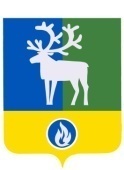 БЕЛОЯРСКИЙ РАЙОНХАНТЫ-МАНСИЙСКИЙ АВТОНОМНЫЙ ОКРУГ – ЮГРААДМИНИСТРАЦИЯ БЕЛОЯРСКОГО РАЙОНА КОМИТЕТ ПО ОБРАЗОВАНИЮБЕЛОЯРСКИЙ РАЙОНХАНТЫ-МАНСИЙСКИЙ АВТОНОМНЫЙ ОКРУГ – ЮГРААДМИНИСТРАЦИЯ БЕЛОЯРСКОГО РАЙОНА КОМИТЕТ ПО ОБРАЗОВАНИЮБЕЛОЯРСКИЙ РАЙОНХАНТЫ-МАНСИЙСКИЙ АВТОНОМНЫЙ ОКРУГ – ЮГРААДМИНИСТРАЦИЯ БЕЛОЯРСКОГО РАЙОНА КОМИТЕТ ПО ОБРАЗОВАНИЮБЕЛОЯРСКИЙ РАЙОНХАНТЫ-МАНСИЙСКИЙ АВТОНОМНЫЙ ОКРУГ – ЮГРААДМИНИСТРАЦИЯ БЕЛОЯРСКОГО РАЙОНА КОМИТЕТ ПО ОБРАЗОВАНИЮБЕЛОЯРСКИЙ РАЙОНХАНТЫ-МАНСИЙСКИЙ АВТОНОМНЫЙ ОКРУГ – ЮГРААДМИНИСТРАЦИЯ БЕЛОЯРСКОГО РАЙОНА КОМИТЕТ ПО ОБРАЗОВАНИЮБЕЛОЯРСКИЙ РАЙОНХАНТЫ-МАНСИЙСКИЙ АВТОНОМНЫЙ ОКРУГ – ЮГРААДМИНИСТРАЦИЯ БЕЛОЯРСКОГО РАЙОНА КОМИТЕТ ПО ОБРАЗОВАНИЮ20 сентября 2021 года№ 269БелоярскийБелоярскийБелоярскийБелоярскийБелоярскийБелоярскийО проведении муниципального этапа всероссийских конкурсов профессионального мастерства в сфере образования «Педагог года – 2021»О проведении муниципального этапа всероссийских конкурсов профессионального мастерства в сфере образования «Педагог года – 2021»О проведении муниципального этапа всероссийских конкурсов профессионального мастерства в сфере образования «Педагог года – 2021»О проведении муниципального этапа всероссийских конкурсов профессионального мастерства в сфере образования «Педагог года – 2021»О проведении муниципального этапа всероссийских конкурсов профессионального мастерства в сфере образования «Педагог года – 2021»О проведении муниципального этапа всероссийских конкурсов профессионального мастерства в сфере образования «Педагог года – 2021»КритерииПоказателиБаллыИнформационная насыщенностьМетодическая ценность и грамотность материалов6 балловИнформационная насыщенностьРазмещены материалы, адресованные разным категориям пользователей сайта6 балловИнформационная насыщенностьРазмещены материалы открытых уроков, разработки своих уроков и других мероприятий6 балловИнформационная насыщенностьРазнообразие форматов представления информации о своей профессиональной деятельности (текст, изображения, аудио, видео и др.)6 балловИнформационная насыщенностьТематическая организованность информации6 балловИнформационная насыщенностьКорректно размещены ссылки на внешние источники информации, указано авторство6 балловБезопасность и комфортность виртуальной образовательной средыПонятное для посетителя меню, рубрикация материалов, навигация по ресурсу, которая обеспечивает быстрый поиск нужной информации (карта сайта, навигатор)6 балловБезопасность и комфортность виртуальной образовательной средыЗащищённость пользователей, отсутствует реклама и отвлекающие окна6 балловБезопасность и комфортность виртуальной образовательной средыУчтены требования здоровьесбережения, включая размер шрифта, сочетание цветов, фонов и т.д.6 балловБезопасность и комфортность виртуальной образовательной средыОбеспечены условия использования ресурса лицами с ограниченными возможностями здоровья и особыми потребностями6 балловБезопасность и комфортность виртуальной образовательной средыУчет средней скорости интернета при загрузке материала6 балловБезопасность и комфортность виртуальной образовательной средыИспользуются общепринятые форматы размещаемой информации6 балловЭффективность обратной связиРегулярное  осуществление обратной связи6 балловЭффективность обратной связиИспользование форм обратной связи6 балловЭффективность обратной связиНаличие контактных данных конкурсанта6 балловЭффективность обратной связиПространство для форумов и обсуждений 6 балловЭффективность обратной связиУдобство использования форм обратной связи6 балловЭффективность обратной связиНаличие информации о посещаемости сайта6 балловАктуальность информацииРегулярное обновление информации профессионального содержания, в том числе, нормативно-правовой базы6 балловАктуальность информацииСвязь размещаемой информации с текущими событиями 6 балловАктуальность информацииРазмещены ссылки на профессиональные сообщества в социальных сетях и профессиональные блоги6 балловАктуальность информацииРазмещена информация о творческих конкурсах, викторинах и других видах работ6 балловАктуальность информацииРазмещена новостная лента6 балловАктуальность информацииНовизна и оригинальность информации6 балловОригинальность и адекватность дизайнаСтилевое единство и индивидуальность в оформлении размещаемых материалов 6 балловОригинальность и адекватность дизайнаКорректность обработки графики6 балловОригинальность и адекватность дизайнаИспользованы гармоничные цветовые решения6 балловОригинальность и адекватность дизайнаУчтено эмоциональное воздействие размещаемых материалов на посетителя6 балловОригинальность и адекватность дизайнаПродуманы смысловые детали сайта, расставлены акценты (выделение цветом, курсив и т.д.)6 балловОригинальность и адекватность дизайнаПрисутствует логика расположения материалов6 балловИтого балловИтого балловМаксимум 30 балловКритерийПоказателиБаллыЯзыковая грамотность текстаГрамотность в области грамматики, орфографии, пунктуации3 баллаЯзыковая грамотность текстаСоблюдение логики изложения3 баллаЯзыковая грамотность текстаКорректность логики 3 баллаОбоснование актуальностиСодержание эссе соответствует заданной теме 3 баллаОбоснование актуальностиОбоснована актуальность заданной темы 3 баллаОбоснование актуальностиАктуальность заданной проблематики соотнесена с личным опытом, профессиональной позицией автора3 баллаЦенностная направленностьПонимание ценностных ориентиров современной системы образования3 баллаЦенностная направленностьЦенностная направленность содержания соответствует заданной теме3 баллаЦенностная направленностьВ содержании отражены ценностные установки автора3 баллаАргументированность позицииЧёткость аргументации, отделение фактов от мнений, наличие выводов3 баллаАргументированность позицииПриводятся аргументы, подтверждающие авторскую позицию3 баллаАргументированность позицииАргументы, подтверждающие авторскую позицию, корректны3 баллаФормулирование проблем и видение путей их решенияСформулирована проблема и представлено видение путей ее решения3 баллаФормулирование проблем и видение путей их решенияПредлагаемые пути решения проблемы реалистичны и адекватны современным тенденциям развития образования3 баллаФормулирование проблем и видение путей их решенияСформулированная проблема и пути ее решения соотнесены с личным опытом автора3 баллаОригинальность изложенияХудожественный стиль и нестандартность изложения.3 баллаОригинальность изложенияЭмоциональное воздействие текста3 баллаОригинальность изложенияВ тексте отсутствуют речевые клише, шаблоны и штампы3 баллаРефлексивность и соответствие требованиям оформленияСпособность находить проблемные зоны и точки роста в профессиональном и личностном развитии 3 баллаРефлексивность и соответствие требованиям оформленияАвтор проявляет готовность и способность к рефлексии в контексте заданной тематики3 баллаРефлексивность и соответствие требованиям оформленияСоблюдение требований оформления3 баллаИтого балловИтого балловМаксимум21 баллКритерийПоказателиБаллыРезультативность и практическая применимостьПрименение методики на практике (связь с проведённым уроком)5 балловРезультативность и практическая применимостьНаличие количественных и качественных показателей достижения результатов (предметных, метапредметных и личностных)5 балловВоспитательный и ценностный потенциал представленного опыта педагогической деятельности учителя5 балловТехнологичность и возможность транслирования педагогического опыта5 балловСоответствие потребностям образовательного учреждения, социальному заказу, тенденциям общественного развития, муниципальной, региональной и федеральной образовательной политике)5 балловКоммуникативная культураУмение вести диалог 5 балловКоммуникативная культураТочность и полнота ответов на вопросы экспертов5 балловКоммуникативная культураШирокий взгляд на методические проблемы, умение выделять главное5 балловКоммуникативная культураНаличие собственной позиции по обсуждаемым вопросам. Убедительное обоснование собственной позиции5 балловКоммуникативная культураТолерантное отношение к различным позициям и уважение других точек зрения5 балловОригинальность и творческий подходУмение увидеть новые стороны в обсуждаемых вопросах преподавания5 балловОригинальность и творческий подходТворческий подход и способность найти неожиданные решения педагогических задач5 балловОригинальность и творческий подходПроявление индивидуальности и отход от шаблонов5 балловОригинальность и творческий подходЯркие примеры и образы, используемые в выступлении и ответах на вопросы5 балловОригинальность и творческий подходРазнообразие методического содержания и его метапредметный потенциал5 балловНаучная корректность и методическая грамотностьУбедительное и аргументированное методическое обоснование эффективности педагогического опыта5 балловНаучная корректность и методическая грамотностьТочность и корректность использования педагогической терминологии5 балловНаучная корректность и методическая грамотностьЛогическая последовательность в представлении опыта педагогической деятельности (выстраивание шагов и наличие алгоритмов)5 балловНаучная корректность и методическая грамотностьИспользование активных и интерактивных подходов для мотивации и поддержки самостоятельности обучающихся5 балловНаучная корректность и методическая грамотностьАдекватная оценка и мониторинг собственных педагогических достижений в области методики преподавания5 балловИнформационная и языковая грамотностьУдачная и разнообразная визуализация информации5 балловИнформационная и языковая грамотностьРазнообразие источников информации и образовательных ресурсов (в том числе и электронных)5 балловИнформационная и языковая грамотностьГрамотность речи, ясность выражения мыслей и владение навыками ораторского мастерства5 балловИнформационная и языковая грамотностьСтруктурирование информации в разных форматах (текстовом, графическом, электронном и др.)5 балловИнформационная и языковая грамотностьПедагогический кругозор и общая эрудиция5 балловИтого балловИтого балловМаксимум 25 балловКритерийПоказателиБаллыОрганизационная культураПостановка и понимание целей, задач и планируемых результатов урока 5 балловОрганизационная культураНаличие инструкций и пояснений для выполнения заданий5 балловОрганизационная культураУстановление правил и процедур совместной работы на уроке5 балловОрганизационная культураОбращение внимание на индивидуальные запросы и интересы обучающихся, создание возможностей для инклюзивного образования5 балловОрганизационная культураРациональное использование образовательного пространства и средств обучения5 балловИнформационная и языковая грамотностьКорректность учебного содержания и использования научного языка (термины, символы, условные обозначения), глубина и широта знаний по теме5 балловИнформационная и языковая грамотностьДоступность изложения, адекватность объема информации (возрастным особенностям обучающихся и требованиям)5 балловИнформационная и языковая грамотностьНавыки в ИКТ, культура поведения в виртуальной среде и визуализация информации5 балловИнформационная и языковая грамотностьЯзыковая культура учителя и направленность на развитие культуры речи обучающихся.5 балловИнформационная и языковая грамотностьИспользование разных источников информации, структурирование информации в разных форматах (текстовом, графическом, электронном и др.)5 балловМетодическое мастерство и творчествоРазнообразие методов и приемов, смена видов деятельности5 балловМетодическое мастерство и творчествоНовизна и оригинальность подходов, нестандартность действий и индивидуальность учителя5 балловМетодическое мастерство и творчествоИспользование сравнительных подходов, формирование умения аргументировать свою позицию, использование дискуссионных подходов и проектирования5 балловМетодическое мастерство и творчествоРазнообразие форм работы с информацией и использование разных источников5 балловМетодическое мастерство и творчествоСоответствие методов и приемов целеполаганию (реализации цели, решению задач, достижению результатов)5 балловМотивирование к обучениюИспользование различных способов мотивации5 балловМотивирование к обучениюСистемность и последовательность мотивации на уроке5 балловМотивирование к обучениюДоброжелательная атмосфера5 балловМотивирование к обучениюИспользование проблемных ситуаций с опорой на жизненный опыт и интересы обучающихся5 балловМотивирование к обучениюПоддержка образовательной успешности для всех обучающихся, в том числе с особыми потребностями и ограниченными возможностями5 балловРефлексия и оцениваниеОбъективность и открытость оценивания 5 балловРефлексия и оцениваниеРазные способы оценивания и рефлексии5 балловРефлексия и оцениваниеОбратная связь, наличие возможностей для высказывания собственной точки зрения5 балловРефлексия и оцениваниеПонятность процедуры и критериев оценивания5 балловРефлексия и оцениваниеАдекватность оценки и рефлексии проведенного урока5 балловЭффективная коммуникацияВзаимодействие учащихся с учителем и между собой 5 балловЭффективная коммуникацияПоддержка толерантного отношения к различным позициям, возможности для высказывания разных точек зрения5 балловЭффективная коммуникацияСпособность учителя задавать модель коммуникации на уроке5 балловЭффективная коммуникацияИспользование вопросов на понимание5 балловЭффективная коммуникацияРазвитие умений учащихся формулировать вопросы5 балловЦенностные ориентирыВоспитательный эффект деятельности учителя на уроке 5 балловЦенностные ориентирыОбращение внимания обучающихся на ценностные ориентиры и ценностные аспекты учебного знания5 балловЦенностные ориентирыУважение достоинства учащихся5 балловЦенностные ориентирыСоздание ситуаций для обсуждения и принятия общих ценностей гражданской направленности5 балловЦенностные ориентирыОбращение внимание на культуру здорового образа жизни и безопасного поведения5 балловСамостоятельность и творчествоИспользование активных и интерактивных подходов для развития самостоятельности обучающихся (работа в группах, формулирование вопросов и т.п.) 5 балловСамостоятельность и творчествоСоздание на уроке ситуаций для выбора и самоопределения5 балловСамостоятельность и творчествоПоддержка личной и групповой ответственности при выполнении заданий5 балловСамостоятельность и творчествоРешение творческих задач5 балловСамостоятельность и творчествоСоздание ситуаций успеха на уроке5 балловИтого балловИтого балловМаксимум 40 балловКритерийПоказателиБаллыАктуальность иметодическоеобоснованиеДоказательство значимости и актуальности рассматриваемых вопросов5 балловАктуальность иметодическоеобоснованиеУбедительность и аргументированность педагогической позиции5 балловАктуальность иметодическоеобоснованиеОригинальность и новизна технологий, методов и приёмов5 балловАктуальность иметодическоеобоснованиеТехнологичность и практическая применимость5 балловАктуальность иметодическоеобоснованиеРазнообразие подходов и их грамотное сочетание5 балловТворческий подход и импровизацияНестандартность решений в решении педагогических задач и способность удивить5 балловТворческий подход и импровизацияПроявление педагогической индивидуальности5 балловТворческий подход и импровизацияКомпозиционное построение выступления, личный имидж, выразительность и артистизм5 балловТворческий подход и импровизацияУдачное сопровождение выступления (иллюстрации, компьютерная презентация, яркие примеры)5 балловТворческий подход и импровизацияИнтерес и создание профессионального пространства для обсуждения5 балловИсследовательская компетентностьВидение актуальных и нестандартных проблем в образовании5 балловИсследовательская компетентностьСпособность выдвигать гипотезы и предположения, проводить проверку и обосновывать свои выводы5 балловИсследовательская компетентностьПонимание разных подходов в педагогике к решению ряда теоретических и практических вопросов5 балловИсследовательская компетентностьВыход за пределы одного учебного предмета – широта видения5 балловИспользование сравнительных подходовКоммуникативнаякультураАктивное взаимодействие и контакт с аудиторией5 балловКоммуникативнаякультураСпособность задавать модель коммуникации5 балловКоммуникативнаякультураТолерантное отношение к различным позициям, уважение различных точек зрения5 балловКоммуникативнаякультураВладение культурными нормами и традициями (в том числе и своего региона)5 балловКоммуникативнаякультураИспользование вопросов для проверки понимания и конструктивного диалога5 балловРефлексивнаякультураУмение оценить выбор методов и достигнутые результаты5 балловРефлексивнаякультураОсознание педагогической деятельности в сравнительном и рефлексивном контексте5 балловРефлексивнаякультураОсмысление перспектив собственного профессионального развития и потенциала транслирования опыта преподавания5 балловРефлексивнаякультураАдекватность оценки и рефлексии проведенного мастер-класса5 балловРефлексивнаякультураТочность ответов на вопросы5 балловИнформационнаяи языковаякультураКорректность и грамотность использования понятийного аппарата и научного языка, глубина знаний по теме5 балловИнформационнаяи языковаякультураРазнообразие источников информации (в том числе использование электронных образовательных ресурсов)5 балловИнформационнаяи языковаякультураСтруктурирование информации в разных форматах5 балловИнформационнаяи языковаякультураУдачная обработка и представление информации5 балловИнформационнаяи языковаякультураГрамотность речи5 балловМетапредметностьи универсальностьподходовРазнообразие методического содержания и его метапредметный потенциал5 балловМетапредметностьи универсальностьподходовДоступность для понимания и конкретность (примеры, связь с практикой преподавания, опора на реальные ситуации)5 балловМетапредметностьи универсальностьподходовФормирование универсальных учебных действий разных видов5 балловМетапредметностьи универсальностьподходовСистемность и целесообразность использования метапредметных подходов5 балловМетапредметностьи универсальностьподходовПотенциал транслируемости педагогического опыта5 балловРазвивающийхарактер ирезультативностьОпора на потенциал личностного развития обучающихся, самостоятельность и самореализацию5 балловРазвивающийхарактер ирезультативностьПоддержка индивидуальных образовательных маршрутов5 балловРазвивающийхарактер ирезультативностьВыдвижение планируемых результатов5 балловРазвивающийхарактер ирезультативностьУчет разнообразных образовательных потребностей (в том числе и использование инклюзивного подхода)5 балловРазвивающийхарактер ирезультативностьРазнообразие результатов (предметные, метапредметные, личностные)5 балловПроектные подходыЧеткое планирование работы5 балловПроектные подходыВыстраивание целеполагания (понимание целей, задач и прогнозируемых результатов)5 балловПроектные подходыКонструктивность и видение реалистичных путей решения проблем5 балловПроектные подходыНаличие количественных и качественных показателей достижения результата и проведение оценки результативности5 балловПроектные подходыМоделирование ситуаций. Подведение итогов (анализ и осмысление)5 балловИтого балловИтого балловМаксимум 45 балловКритерииПоказателиБаллыАктуальность и обоснованность выбранной темы внеурочного мероприятияТема внеурочного мероприятия соответствует направлению внеурочной деятельности и возрасту обучающихся5 балловАктуальность и обоснованность выбранной темы внеурочного мероприятияВидит актуальные проблемы современного образования5 балловАктуальность и обоснованность выбранной темы внеурочного мероприятияАргументирует актуальность и значимость выбранной темы5 балловАктуальность и обоснованность выбранной темы внеурочного мероприятияВыбранная тема актуальна в контексте решения воспитательных задач в соответствии со Стратегией развития воспитания в Российской Федерации5 балловАктуальность и обоснованность выбранной темы внеурочного мероприятияТема интересна обучающимся и актуальна для них5 балловЦелеполагание в организации и проведении внеурочного мероприятияФормулирует тему, цель, задачи внеурочного мероприятия в соответствии с направлением внеурочной деятельности и возрастными особенностями обучающихся5 балловЦелеполагание в организации и проведении внеурочного мероприятияВыбирает содержание и форму проведения внеурочного мероприятия,  соответствующие возрасту обучающихся5 балловЦелеполагание в организации и проведении внеурочного мероприятияОпределяет ценностно - ориентированное содержание в соответствии с темой, целью и задачами внеурочного мероприятия5 балловЦелеполагание в организации и проведении внеурочного мероприятияДемонстрирует целесообразность выбранных методов, приемов, технологий в соответствии с заявленной формой проведения внеурочного мероприятия5 балловЦелеполагание в организации и проведении внеурочного мероприятияСоздает условия для понимания и принятия обучающимися темы/цели внеурочного мероприятия5 балловМежпредметное ценностно- ориентированное содержаниеОбеспечивает межпредметное содержание внеурочного мероприятия5 балловМежпредметное ценностно- ориентированное содержаниеОбеспечивает содержание, способствующее реализации воспитательных задач внеурочного мероприятия5 балловМежпредметное ценностно- ориентированное содержаниеРеализует содержание, способствующее развитию эмоционально-ценностной сферы обучающихся5 балловМежпредметное ценностно- ориентированное содержаниеПредставляет выбранное содержание в контексте современного уровня развития науки, техники и значимости для развития общества 5 балловМежпредметное ценностно- ориентированное содержаниеДемонстрирует знание способов реализации межпредметной интеграции с учетом возраста обучающихся 5 балловТворческий и инновационный подход к решению воспитательных задачПрименяет современные, в том числе интерактивные формы и методы воспитательной работы5 балловТворческий и инновационный подход к решению воспитательных задачЦелесообразно применяет информационно-коммуникационные технологии, в том числе в формате мультимедиа (текст, изображение (графика, фото), аудио, видео)5 балловТворческий и инновационный подход к решению воспитательных задачДемонстрирует инновационные подходы к решению методических задач в области воспитания5 балловТворческий и инновационный подход к решению воспитательных задачВключает во внеурочное мероприятие яркие элементы, имеющие воспитательный эффект5 балловТворческий и инновационный подход к решению воспитательных задачДемонстрирует готовность к незапланированным, нестандартным ситуациям5 балловПсихолого-педагогическая и коммуникативная культураСоздает условия для совместной деятельности обучающихся с учетом их возрастных особенностей5 балловПсихолого-педагогическая и коммуникативная культураВыстраивает коммуникацию с обучающимися, соответствующую их возрастным особенностям и поведенческим реакциям5 балловПсихолого-педагогическая и коммуникативная культураСоздает и реализует ситуации, развивающие эмоционально-ценностную сферу обучающихся5 балловПсихолого-педагогическая и коммуникативная культураМинимизирует риски возникновения в ходе внеурочного мероприятия коммуникативных ошибок и псевдокоммуникации5 балловПсихолого-педагогическая и коммуникативная культураСоздает условия для рефлексии обучающимися достигнутых результатов5 балловОрганизация и проведение внеурочного мероприятияРеализует воспитательные возможности различных видов деятельности обучающихся (учебной, игровой, трудовой, спортивной, художественной и др.) в процессе внеурочного мероприятия 5 балловОрганизация и проведение внеурочного мероприятияПрименяет различные методы и приемы вовлечения обучающихся в деятельность5 балловОрганизация и проведение внеурочного мероприятияОбеспечивает содержательную и структурную целостность внеурочного мероприятия5 балловОрганизация и проведение внеурочного мероприятияОбеспечивает оптимальную пространственную организацию внеурочного мероприятия в соответствии с поставленными задачами и выбранной формой проведения5 балловОрганизация и проведение внеурочного мероприятияОбеспечивает четкую структуру и хронометраж внеурочного мероприятия5 балловРефлексия проведенного внеурочного мероприятияВыражает эмоционально-оценочное отношение к проведенному внеурочному мероприятию и обосновывает его 5 балловРефлексия проведенного внеурочного мероприятияОсуществляет поэтапный анализ проведенного внеурочного мероприятия5 балловРефлексия проведенного внеурочного мероприятияДелает вывод о том, насколько удалось реализовать запланированный проект внеурочного мероприятия5 балловРефлексия проведенного внеурочного мероприятияОбъясняет корректировку (или отсутствие корректировки) проектного замысла внеурочного мероприятия5 балловРефлексия проведенного внеурочного мероприятияТочно, содержательно и грамотно отвечает на вопросы членов жюри5 балловИтого балловИтого балловМаксимум 35 балловКритерииПоказателиБаллыИнформированность и понимание тенденций развития образованияПонимание проблем развития образования (разносторонность взглядов и широта педагогического кругозора)4 баллаИнформированность и понимание тенденций развития образованияПонимание теоретических и практических аспектов образования, умение критически осмысливать достижения науки и практики4 баллаИнформированность и понимание тенденций развития образованияВключение сравнительных подходов в обсуждение вопросов образовательной политики (опора на международный и отечественный педагогический опыт)4 баллаИнформированность и понимание тенденций развития образованияВидение и оценка современных мировых и отечественных тенденций в развитии образования4 баллаМасштабность и нестандартность сужденийНестандартность, оригинальность идей и предложений (проявление индивидуальности и заинтересованности)4 баллаМасштабность и нестандартность сужденийУмение видеть новые стороны в обсуждаемых вопросах (творческий подход и способность удивить)4 баллаМасштабность и нестандартность сужденийАкцентирование внимания на актуальных вопросах развития образования и знание нормативно-правовой  базы современного образования4 баллаМасштабность и нестандартность сужденийОбращение внимания на вызовы времени и запросы социума4 баллаАргументированность и конструктивность предложенийПонимание смысла педагогической деятельности и умение выявить и сформулировать педагогическую проблему4 баллаАргументированность и конструктивность предложенийВидение путей эффективного решения существующих  проблем и значимости решений для образования4 баллаАргументированность и конструктивность предложенийСодержательность, аргументированность, конкретность собственной позиции4 баллаАргументированность и конструктивность предложенийУмение быть логичным, понятным аудитории4 баллаКоммуникационная и языковая культураУмение вести профессиональный диалог и давать комментарии по рассматриваемым темам4 баллаКоммуникационная и языковая культураКультура речи и корректное использование понятийного аппарата4 баллаКоммуникационная и языковая культураУважение других точек зрения и толерантное отношение к различным позициям4 баллаКоммуникационная и языковая культураНаличие собственной позиции по заданной теме, убедительность, наглядность и четкость в  представлении своих взглядов4 баллаНаличие ценностных ориентиров и личная позицияПонимание ценностных ориентиров современной  системы образования и наличие мировоззренческой позиции4 баллаНаличие ценностных ориентиров и личная позицияПостановка воспитательных целей и понимание воспитательных эффектов педагогической деятельности4 баллаНаличие ценностных ориентиров и личная позицияОбращение внимания на индивидуальные запросы и  интересы детей, создание возможностей для инклюзивного образования, поддержку безопасного поведения и формирования культуры здорового образа жизни4 баллаНаличие ценностных ориентиров и личная позицияРаскрытие потенциала лидерских качеств, проявление творчества и индивидуальности4 баллаИтого балловИтого балловМаксимум 20 балловКритерииПоказателиБаллыИнформационная насыщенностьМетодическая ценность и грамотность материалов6 балловИнформационная насыщенностьРазмещены материалы, адресованные разным категориям пользователей сайта6 балловИнформационная насыщенностьРазмещены материалы открытых уроков, разработки своих уроков и других мероприятий6 балловИнформационная насыщенностьРазнообразие форматов представления информации о своей профессиональной деятельности (текст, изображения, аудио, видео и др.)6 балловИнформационная насыщенностьТематическая организованность информации6 балловИнформационная насыщенностьКорректно размещены ссылки на внешние источники информации, указано авторство6 балловБезопасность и комфортность виртуальной образовательной средыПонятное для посетителя меню, рубрикация материалов, навигация по ресурсу, которая обеспечивает быстрый поиск нужной информации (карта сайта, навигатор)6 балловБезопасность и комфортность виртуальной образовательной средыЗащищённость пользователей, отсутствует реклама и отвлекающие окна6 балловБезопасность и комфортность виртуальной образовательной средыУчтены требования здоровьесбережения, включая размер шрифта, сочетание цветов, фонов и т.д.6 балловБезопасность и комфортность виртуальной образовательной средыОбеспечены условия использования ресурса лицами с ограниченными возможностями здоровья и особыми потребностями6 балловБезопасность и комфортность виртуальной образовательной средыУчет средней скорости интернета при загрузке материала6 балловБезопасность и комфортность виртуальной образовательной средыИспользуются общепринятые форматы размещаемой информации6 балловЭффективность обратной связиРегулярное  осуществление обратной связи6 балловЭффективность обратной связиИспользование форм обратной связи6 балловЭффективность обратной связиНаличие контактных данных конкурсанта6 балловЭффективность обратной связиПространство для форумов и обсуждений 6 балловЭффективность обратной связиУдобство использования форм обратной связи6 балловЭффективность обратной связиНаличие информации о посещаемости сайта6 балловАктуальность информацииРегулярное обновление информации профессионального содержания, в том числе, нормативно-правовой базы6 балловАктуальность информацииСвязь размещаемой информации с текущими событиями 6 балловАктуальность информацииРазмещены ссылки на профессиональные сообщества в социальных сетях и профессиональные блоги6 балловАктуальность информацииРазмещена информация о творческих конкурсах, викторинах и других видах работ6 балловАктуальность информацииРазмещена новостная лента6 балловАктуальность информацииНовизна и оригинальность информации6 балловОригинальность и адекватность дизайнаСтилевое единство и индивидуальность в оформлении размещаемых материалов 6 балловОригинальность и адекватность дизайнаКорректность обработки графики6 балловОригинальность и адекватность дизайнаИспользованы гармоничные цветовые решения6 балловОригинальность и адекватность дизайнаУчтено эмоциональное воздействие размещаемых материалов на посетителя6 балловОригинальность и адекватность дизайнаПродуманы смысловые детали сайта, расставлены акценты (выделение цветом, курсив и т.д.)6 балловОригинальность и адекватность дизайнаПрисутствует логика расположения материалов6 балловИтого балловИтого балловМаксимум 30 балловКритерийПоказателиБаллыМетодическая грамотностьУмение определять педагогические цели и задачи3 баллаМетодическая грамотностьУмение взаимодействовать с членами педагогического коллектива, представителями профессионального сообщества, родителями обучающихся3 баллаМетодическая грамотностьУмение устанавливать педагогически целесообразные взаимоотношения с обучающимися3 баллаИнформативностьЗнание и применение принципов и приемов презентации3 балловИнформативностьУмение обобщить и представить опыт своей профессиональной педагогической деятельности3 балловИнформативностьНаличие сведений об участии педагога и обучающихся в образовательных, досуговых, культурно-просветительских и других мероприятиях на муниципальном, региональном и федеральном уровнях3 балловОригинальность изложенияПродуманы смысловые детали сюжета, расставлены акценты4 баллаОригинальность изложенияИспользован оригинальный сценарий4 баллаИтого балловИтого балловМаксимум 10  балловКритерийПоказателиБаллыОбоснование актуальности и новизныНаличие актуальности и новизны12 балловОбоснование актуальности и новизныНаличие нормативного правового соответствия разработанной программы12 балловОбоснование актуальности и новизныНаличие инновационной составляющей и социального заказа12 балловМетодическая грамотностьУмение определять педагогические цели и задачи9 балловМетодическая грамотностьУмение планировать занятия и (или) циклы занятий, направленные на освоение избранного вида деятельности9 балловМетодическая грамотностьУмение разрабатывать программно-методическое обеспечение	реализации	дополнительной общеобразовательной программы9 балловРезультативность и практическая применимостьУмение разрабатывать систему оценки достижения планируемых результатов освоения программы9 балловРезультативность и практическая применимостьУмение осуществлять педагогический контроль и оценку освоения дополнительной общеобразовательной программы9 балловРезультативность и практическая применимостьНаличие положительной динамики результативности за период реализации9 балловИтогоИтогоМаксимум  30 балловКритерийПоказателиБаллыАктуальность иметодическоеобоснованиеПонимание основных тенденций и стратегий развития сферы дополнительного образования детей10 балловАктуальность иметодическоеобоснованиеСпособность к рефлексии и умение проводить педагогическое наблюдение и анализ собственной профессиональной деятельности; 10 балловИнформационная и языковая грамотностьАктуальность и целесообразность предложений с учетом возможности их реализации10 балловИнформационная и языковая грамотностьКультура публичного выступления10 балловИтогоИтогоМаксимум 20 балловКритерийПоказателиБаллыОрганизационная культураПостановка и понимание целей, задач и ожидаемых результатов4 баллаОрганизационная культураНаличие инструкций и пояснений для выполнения заданий4 баллаОрганизационная культураУстановление правил и процедур совместной работы на занятии4 баллаОрганизационная культураОбращение внимание на индивидуальные запросы и интересы обучающихся, создание возможностей для инклюзивного образования4 баллаМетодическое мастерство итворчествоРазнообразие методов и приемов, смена видов деятельности5 балловМетодическое мастерство итворчествоНовизна и оригинальность подходов, нестандартность действий и индивидуальность педагога5 балловМетодическое мастерство итворчествоИспользование сравнительных подходов, формирование умения аргументировать свою позицию, использование дискуссионных подходов и проектирования5 балловМетодическое мастерство итворчествоРазнообразие форм работы с информацией и использование разных источников5 балловМетодическое мастерство итворчествоСоответствие методов и приемов целеполаганию (реализации цели, решению задач, достижению результатов)5 балловМотивирование к обучениюИспользование различных способов мотивации 4 баллаМотивирование к обучениюДоброжелательная атмосфера4 баллаМотивирование к обучениюОпора на интересы и потребности обучающихся4 баллаМотивирование к обучениюПоддержка образовательной успешности для всех обучающихся, в том числе с особыми потребностями и ограниченными возможностями4 баллаЭффективная коммуникацияОрганизация взаимодействия и сотрудничество обучающихся между собой, с педагогом3 баллаЭффективная коммуникацияСпособность педагога задавать модель коммуникации3 баллаЭффективная коммуникацияИспользование вопросов на понимание, развитие уменийучащихся формулировать вопросы3 баллаЦенностные ориентирыВоспитательный эффект занятия и педагогической деятельности педагога3 баллаЦенностные ориентирыПоддержка безопасного поведения и формирования культуры здорового образа жизни3 баллаЦенностные ориентирыУважение личного достоинства каждого обучающегося3 баллаПоддержка самостоятельностии творчестваобучающихсяИспользование активных и интерактивных подходов дляразвития самостоятельности обучающихся (работа в группах, формулирование вопросов и т. п.)2 баллаПоддержка самостоятельностии творчестваобучающихсяРешение творческих задач, возможности для самостоятельной работы и создание ситуаций успеха на занятии2 баллаРефлексия и оцениваниеРазные способы оценивания и рефлексии, умение их обосновать при самоанализе4 балловРефлексия и оцениваниеОбратная связь, наличие возможностей для высказывания собственной точки зрения4 балловРефлексия и оцениваниеПонятность процедуры и критериев оценивания4 балловРефлексия и оцениваниеУмение анализировать занятие для установления соответствия содержания, методов и средств поставленным целям и задачам4 балловИтого балловИтого балловМаксимум 25 балловКритерийПоказателиБаллыАктуальность иметодическоеобоснованиеДоказательство значимости методической проблемы для образования3 баллаАктуальность иметодическоеобоснованиеОригинальность и новизна методических приемов3 баллаАктуальность иметодическоеобоснованиеТехнологичность и практическая применимость3 баллаТворческий подход и импровизацияТворческий подход, оригинальность решений и способность удивить4 баллаТворческий подход и импровизацияПроявление индивидуальности и нахождение нестандартных путей в решении педагогических задач4 баллаТворческий подход и импровизацияИспользование приемов театральной педагогики, артистизм4 баллаТворческий подход и импровизацияУдачное сопровождение выступления (иллюстрации, компьютерная презентация, яркие примеры)4 баллаИсследовательская компетентностьДемонстрация культуры организации и проведенияисследования3 баллаИсследовательская компетентностьСпособность выдвигать гипотезы и предположения, проводить проверку и обосновывать свои выводы3 баллаИсследовательская компетентностьИспользование сравнительных подходов в представлении педагогического опыта (сопоставление и использование лучших практик)3 баллаКоммуникативнаякультураУмение выстраивать взаимодействие со всеми участниками образовательного процесса4 балловКоммуникативнаякультураВыстраивание эффективной обратной связи в педагогической деятельности и способность учителя задавать модель коммуникации 4 балловКоммуникативнаякультураПоддержка толерантного отношения к различным позициям, уважение различных точек зрения,4 балловКоммуникативнаякультураВладение культурными нормами и традициями (понимание и учет в своей педагогической практике социокультурных особенностей страны, региона и обучающихся своего образовательного учреждения)4 балловРефлексивнаякультураСпособность к анализу своей деятельности и осмыслению опыта (включение рефлексных компонентов)5 балловРефлексивнаякультураУмение оценить выбор методов и достигнутые результаты5 балловРефлексивнаякультураОсознание педагогом своей деятельности в сравнительном и рефлексивном контексте5 балловРефлексивнаякультураОсмысление перспектив собственного профессионального развития и потенциала транслирования методик и технологий преподавания5 балловРефлексивнаякультураТочность ответов на вопросы5 балловИнформационнаяи языковаякультураКорректность и грамотность использования понятийного аппарата и научного языка, отсутствие фактических ошибок, грамотность речи2 баллаИнформационнаяи языковаякультураИспользование разных источников информации, структурирование информации в разных форматах (текстовом, графическом, электронном и др.)2 баллаПроектнаядеятельностьУмение выявить и обосновать ключевую проблему (сформулировать проблему, темы для обсуждения или исследования)4 баллаПроектнаядеятельностьКонструктивность и видение путей решения проблем4 баллаПроектнаядеятельностьНаличие количественных и качественных показателей достижения результата и проведение оценки результативности4 баллаПроектнаядеятельностьПланирование и подведение итогов (анализ и осмысление)4 баллаИтого балловИтого балловМаксимум 25 балловКритерииПоказателиБаллыИнформированность и понимание тенденций развития образованияПонимание проблем развития образования (разносторонность взглядов и широта педагогического кругозора)4 баллаИнформированность и понимание тенденций развития образованияПонимание теоретических и практических аспектов образования, умение критически осмысливать достижения науки и практики4 баллаИнформированность и понимание тенденций развития образованияВключение сравнительных подходов в обсуждение вопросов образовательной политики (опора на международный и отечественный педагогический опыт)4 баллаИнформированность и понимание тенденций развития образованияВидение и оценка современных мировых и отечественных тенденций в развитии образования4 баллаМасштабность и нестандартность сужденийНестандартность, оригинальность идей и предложений (проявление индивидуальности и заинтересованности)4 баллаМасштабность и нестандартность сужденийУмение видеть новые стороны в обсуждаемых вопросах (творческий подход и способность удивить)4 баллаМасштабность и нестандартность сужденийАкцентирование внимания на актуальные вопросы развития образования и знание нормативно-правовой  базы современного образования4 баллаМасштабность и нестандартность сужденийОбращение внимания на вызовы времени и запросы социума4 баллаАргументированность и конструктивность предложенийПонимание смысла педагогической деятельности и умение выявить и сформулировать педагогическую проблему4 баллаАргументированность и конструктивность предложенийВидение путей эффективного решения существующих  проблем и значимости решений для образования4 баллаАргументированность и конструктивность предложенийСодержательность, аргументированность, конкретность собственной позиции4 баллаАргументированность и конструктивность предложенийУмение быть логичным, понятным аудитории4 баллаКоммуникационная и языковая культураУмение вести профессиональный диалог и давать комментарии по рассматриваемым темам4 баллаКоммуникационная и языковая культураКультура речи и корректное использование понятийного аппарата4 баллаКоммуникационная и языковая культураУважение других точек зрения и толерантное отношение к различным позициям4 баллаКоммуникационная и языковая культураНаличие собственной позиции по заданной теме, убедительность, наглядность и четкость в  представлении своих взглядов4 баллаНаличие ценностных ориентиров и личная позицияПонимание ценностных ориентиров современной  системы образования и наличие мировоззренческой позиции4 баллаНаличие ценностных ориентиров и личная позицияПостановка воспитательных целей и понимание воспитательных эффектов педагогической деятельности4 баллаНаличие ценностных ориентиров и личная позицияОбращение внимания на индивидуальные запросы и  интересы детей, создание возможностей для инклюзивного образования, поддержку безопасного поведения и формирования культуры здорового образа жизни4 баллаНаличие ценностных ориентиров и личная позицияРаскрытие потенциала лидерских качеств, проявление творчества и индивидуальности4 баллаИтого балловИтого балловМаксимум 20 балловКритерииПоказателиБаллыИнформационная насыщенностьМетодическая ценность и грамотность материалов6 балловИнформационная насыщенностьРазмещены материалы, адресованные разным категориям пользователей сайта6 балловИнформационная насыщенностьРазмещены материалы открытых уроков, разработки своих уроков и других мероприятий6 балловИнформационная насыщенностьРазнообразие форматов представления информации о своей профессиональной деятельности (текст, изображения, аудио, видео и др.)6 балловИнформационная насыщенностьТематическая организованность информации6 балловИнформационная насыщенностьКорректно размещены ссылки на внешние источники информации, указано авторство6 балловБезопасность и комфортность виртуальной образовательной средыПонятное для посетителя меню, рубрикация материалов, навигация по ресурсу, которая обеспечивает быстрый поиск нужной информации (карта сайта, навигатор)6 балловБезопасность и комфортность виртуальной образовательной средыЗащищённость пользователей, отсутствует реклама и отвлекающие окна6 балловБезопасность и комфортность виртуальной образовательной средыУчтены требования здоровьесбережения, включая размер шрифта, сочетание цветов, фонов и т.д.6 балловБезопасность и комфортность виртуальной образовательной средыОбеспечены условия использования ресурса лицами с ограниченными возможностями здоровья и особыми потребностями6 балловБезопасность и комфортность виртуальной образовательной средыУчет средней скорости интернета при загрузке материала6 балловБезопасность и комфортность виртуальной образовательной средыИспользуются общепринятые форматы размещаемой информации6 балловЭффективность обратной связиРегулярное  осуществление обратной связи6 балловЭффективность обратной связиИспользование форм обратной связи6 балловЭффективность обратной связиНаличие контактных данных конкурсанта6 балловПространство для форумов и обсуждений Удобство использования форм обратной связиНаличие информации о посещаемости сайтаАктуальность информацииРегулярное обновление информации профессионального содержания, в том числе, нормативно-правовой базы6 балловАктуальность информацииСвязь размещаемой информации с текущими событиями 6 балловАктуальность информацииРазмещены ссылки на профессиональные сообщества в социальных сетях и профессиональные блоги6 балловАктуальность информацииРазмещена информация о творческих конкурсах, викторинах и других видах работ6 балловАктуальность информацииРазмещена новостная лента6 балловАктуальность информацииНовизна и оригинальность информации6 балловОригинальность и адекватность дизайнаСтилевое единство и индивидуальность в оформлении размещаемых материалов 6 балловОригинальность и адекватность дизайнаКорректность обработки графики6 балловОригинальность и адекватность дизайнаИспользованы гармоничные цветовые решения6 балловОригинальность и адекватность дизайнаУчтено эмоциональное воздействие размещаемых материалов на посетителя6 балловОригинальность и адекватность дизайнаПродуманы смысловые детали сайта, расставлены акценты (выделение цветом, курсив и т.д.)6 балловОригинальность и адекватность дизайнаПрисутствует логика расположения материалов6 балловИтого балловИтого балловМаксимум 30 балловКритерийПоказателиБаллыОбоснование актуальности и новизныНаличие актуальности и новизны10 балловОбоснование актуальности и новизныНаличие нормативного правового соответствия методической разработки10 балловОбоснование актуальности и новизныНаличие инновационной составляющей 10 балловРезультативность и практическая применимостьНаличие практической составляющей10 балловРезультативность и практическая применимостьДоступность для применения на аудиторию10 балловРезультативность и практическая применимостьВозможность использования в массовой практике10 балловРезультативность и практическая применимостьСоответствие ФГОС ДО10 балловИтогоИтогоМаксимум 20 балловКритерийПоказателиБаллыИнформативностьПолнота и корректность подачи информации10 балловИнформативностьСоответствие темы10 балловОригинальность изложенияПродуманы смысловые детали сюжета, расставлены акценты10 балловОригинальность изложенияИспользован оригинальный сценарий10 балловИтого балловИтого балловМаксимум 20  балловКритерийПоказателиПоказателиБаллыОрганизационная культураОрганизационная культураПостановка и понимание целей, задач и ожидаемых результатов10 балловОрганизационная культураОрганизационная культураНаличие инструкций и пояснений для выполнения заданий, для совместной работы на занятии10 балловОрганизационная культураОрганизационная культураОбращение внимания на индивидуальные запросы и интересы воспитанников, создание возможностей для инклюзивного образования10 балловОрганизационная культураОрганизационная культураОсознание своей деятельности, понимание достижений и проблем, умение оценить проведенное занятие и провести критический анализ10 балловОрганизационная культураОрганизационная культураСоответствие занятия санитарно-гигиеническим требованиям10 балловМетодическое мастерство итворчествоМетодическое мастерство итворчествоСоответствие задач занятия возрасту и уровню развития детей10 балловМетодическое мастерство итворчествоМетодическое мастерство итворчествоРазнообразие методов и приемов, смена видов деятельности10 балловМетодическое мастерство итворчествоМетодическое мастерство итворчествоНовизна и оригинальность подходов, нестандартность действий и индивидуальность педагога10 балловМетодическое мастерство итворчествоМетодическое мастерство итворчествоИспользование сравнительных подходов, формирование умения аргументировать свою позицию, использование дискуссионных подходов и проектирования10 балловМетодическое мастерство итворчествоМетодическое мастерство итворчествоСоответствие методов и приемов целеполаганию (реализации цели, решению задач, достижению результатов)10 балловМотивирование к обучениюМотивирование к обучениюИспользование различных способов мотивации, системность и последовательность проведения мотивации в структуре занятия6 балловМотивирование к обучениюМотивирование к обучениюИспользование проблемных ситуаций, опора на интересы и потребности воспитанников (умение сформулировать или вывести на формулировку проблемы, опора на жизненный опыт воспитанников)6 балловМотивирование к обучениюМотивирование к обучениюСоздание ситуации успеха для всех воспитанников, в том числе с особыми образовательными потребностями и ограниченными возможностями здоровья6 балловИнформационная и языковая грамотностьИнформационная и языковая грамотностьКорректность программного содержания и использования научного языка (термины, символы, условные обозначения), доступность изложения, адекватность объема информации4 баллаИнформационная и языковая грамотностьИнформационная и языковая грамотностьЯзыковая культура педагога и воспитанников (наличие заданий на составление связного текста и развитие культуры речи)4 баллаРезультативностьРезультативностьЧеткость в постановке целей и задач занятия6 балловРезультативностьРезультативностьЭффективность контроля деятельности воспитанников 6 балловРезультативностьРезультативностьУровень достижения поставленных целей и задач6 балловНаличие ценностных ориентировНаличие ценностных ориентировВоспитательный эффект занятия и педагогической деятельности педагога4 баллаНаличие ценностных ориентировНаличие ценностных ориентировПоддержка безопасного поведения и формирования культуры здорового образа жизни4 баллаПоддержка самостоятельности,активности и творчестваобучающихсяПоддержка самостоятельности,активности и творчестваобучающихсяИспользование активных и интерактивных подходов дляразвития самостоятельности воспитанников (работа в группах, формулирование вопросов и т. п.)10 балловПоддержка самостоятельности,активности и творчестваобучающихсяПоддержка самостоятельности,активности и творчестваобучающихсяСоздание на занятии ситуаций для выбора и самоопределения10 балловПоддержка самостоятельности,активности и творчестваобучающихсяПоддержка самостоятельности,активности и творчестваобучающихсяПоддержка личной и групповой ответственности при выполнении заданий10 балловПоддержка самостоятельности,активности и творчестваобучающихсяПоддержка самостоятельности,активности и творчестваобучающихсяРешение творческих задач, возможности для самостоятельной работы и создание ситуаций успеха на занятии10 балловПоддержка самостоятельности,активности и творчестваобучающихсяПоддержка самостоятельности,активности и творчестваобучающихсяУважение личного достоинства каждого воспитанников и доброжелательная атмосфера10 балловИтого балловИтого балловИтого балловМаксимум 50 балловКритерийПоказателиБаллыАктуальность иметодическоеобоснованиеДоказательство значимости методической проблемы для образования10 балловАктуальность иметодическоеобоснованиеУбедительное и аргументированное методическое обоснование предлагаемых способов обучения10 балловАктуальность иметодическоеобоснованиеОригинальность и новизна методических приемов10 балловАктуальность иметодическоеобоснованиеТехнологичность и практическая применимость, внесение изменений в практику дошкольного образования на основе требований ФГОС10 балловАктуальность иметодическоеобоснованиеРазнообразие методических приемов10 балловРазвивающийхарактер ирезультативностьРазвивающий характер обучения и поддержка индивидуальности в образовании10 балловРазвивающийхарактер ирезультативностьОпора на потенциал личностного развития воспитанника, самостоятельность и самореализацию10 балловРазвивающийхарактер ирезультативностьВыдвижение планируемых результатов10 балловРазвивающийхарактер ирезультативностьУчет разнообразных образовательных потребностей (в том числе и использование инклюзивного подхода)10 балловРазвивающийхарактер ирезультативностьРазнообразие результатов (предметные,метапредметные, личностные)10 балловТворческий подход и импровизацияТворческий подход, оригинальность решений и способность удивить10 балловТворческий подход и импровизацияПроявление индивидуальности и нахождение нестандартных путей в решении педагогических задач10 балловТворческий подход и импровизацияИспользование приемов театральной педагогики, артистизм10 балловТворческий подход и импровизацияУмение осмыслить и переработать имеющийся опыт10 балловТворческий подход и импровизацияУдачное сопровождение выступления (иллюстрации, компьютерная презентация, яркие примеры)10 балловКоммуникативнаякультураУмение выстраивать взаимодействие со всеми участниками образовательного процесса10 балловКоммуникативнаякультураВключение разных групп в работу и взаимодействие с аудиторией, использование вопросов для проверки понимания и конструктивного диалога10 балловКоммуникативнаякультураВыстраивание эффективной обратной связи в педагогической деятельности и способность педагога задавать модель коммуникации 10 балловКоммуникативнаякультураПоддержка толерантного отношения к различным позициям, уважение различных точек зрения10 балловКоммуникативнаякультураВладение культурными нормами и традициями (понимание и учет в своей педагогической практике социокультурных особенностей страны, региона и своих воспитанников)10 балловКоммуникативнаякультура10 балловИтого балловИтого балловМаксимум 40 балловКритерийПоказателиБаллыАктуальность иметодическоеобоснованиеСоответствие проекта требованиям ФГОС ДО, актуальным направлениям развития дошкольного образования, интересам и возрасту детей дошкольного возраста10 балловАктуальность иметодическоеобоснованиеЗначимость поставленной цели и достигнутых результатов для развития детей дошкольного возраста, приобретения ими нового опыта в различных видах деятельности10 балловВысокая результативностьУмение продемонстрировать взаимодействие субъектов (участников образовательных отношений) в ходе выполнения проекта и достигнутые результаты проектной деятельности10 балловПрименимостьВозможность применения проекта другими педагогическими работниками10 балловИтого балловИтого балловМаксимум 30 балловКритерииПоказателиБаллыИнформированность и понимание тенденций развития образованияПонимание проблем развития образования (разносторонность взглядов и широта педагогического кругозора)4 баллаИнформированность и понимание тенденций развития образованияПонимание теоретических и практических аспектов образования, умение критически осмысливать достижения науки и практики4 баллаИнформированность и понимание тенденций развития образованияВключение сравнительных подходов в обсуждение вопросов образовательной политики (опора на международный и отечественный педагогический опыт)4 баллаИнформированность и понимание тенденций развития образованияВидение и оценка современных мировых и отечественных тенденций в развитии образования4 баллаМасштабность и нестандартность сужденийНестандартность, оригинальность идей и предложений (проявление индивидуальности и заинтересованности)4 баллаМасштабность и нестандартность сужденийУмение видеть новые стороны в обсуждаемых вопросах (творческий подход и способность удивить)4 баллаМасштабность и нестандартность сужденийАкцентирование внимания на актуальные вопросы развития образования и знание нормативно-правовой  базы современного образования4 баллаМасштабность и нестандартность сужденийОбращение внимания на вызовы времени и запросы социума4 баллаАргументированность и конструктивность предложенийПонимание смысла педагогической деятельности и умение выявить и сформулировать педагогическую проблему4 баллаАргументированность и конструктивность предложенийВидение путей эффективного решения существующих  проблем и значимости решений для образования4 баллаАргументированность и конструктивность предложенийСодержательность, аргументированность, конкретность собственной позиции4 баллаАргументированность и конструктивность предложенийУмение быть логичным, понятным аудитории4 баллаКоммуникационная и языковая культураУмение вести профессиональный диалог и давать комментарии по рассматриваемым темам4 баллаКоммуникационная и языковая культураКультура речи и корректное использование понятийного аппарата4 баллаКоммуникационная и языковая культураУважение других точек зрения и толерантное отношение к различным позициям4 баллаКоммуникационная и языковая культураНаличие собственной позиции по заданной теме, убедительность, наглядность и четкость в  представлении своих взглядов4 баллаНаличие ценностных ориентиров и личная позицияПонимание ценностных ориентиров современной  системы образования и наличие мировоззренческой позиции4 баллаНаличие ценностных ориентиров и личная позицияПостановка воспитательных целей и понимание воспитательных эффектов педагогической деятельности4 баллаНаличие ценностных ориентиров и личная позицияОбращение внимания на индивидуальные запросы и  интересы детей, создание возможностей для инклюзивного образования, поддержку безопасного поведения и формирования культуры здорового образа жизни4 баллаНаличие ценностных ориентиров и личная позицияРаскрытие потенциала лидерских качеств, проявление творчества и индивидуальности4 баллаИтого балловИтого балловМаксимум 20 балловКритерииПоказателиБаллыИнформационная насыщенностьМетодическая ценность и грамотность материалов6 балловИнформационная насыщенностьРазмещены материалы, адресованные разным категориям пользователей сайта6 балловИнформационная насыщенностьРазмещены материалы открытых уроков, разработки своих уроков и других мероприятий6 балловИнформационная насыщенностьРазнообразие форматов представления информации о своей профессиональной деятельности (текст, изображения, аудио, видео и др.)6 балловИнформационная насыщенностьТематическая организованность информации6 балловИнформационная насыщенностьКорректно размещены ссылки на внешние источники информации, указано авторство6 балловБезопасность и комфортность виртуальной образовательной средыПонятное для посетителя меню, рубрикация материалов, навигация по ресурсу, которая обеспечивает быстрый поиск нужной информации (карта сайта, навигатор)6 балловБезопасность и комфортность виртуальной образовательной средыЗащищённость пользователей, отсутствует реклама и отвлекающие окна6 балловБезопасность и комфортность виртуальной образовательной средыУчтены требования здоровьесбережения, включая размер шрифта, сочетание цветов, фонов и т.д.6 балловБезопасность и комфортность виртуальной образовательной средыОбеспечены условия использования ресурса лицами с ограниченными возможностями здоровья и особыми потребностями6 балловБезопасность и комфортность виртуальной образовательной средыУчет средней скорости интернета при загрузке материала6 балловБезопасность и комфортность виртуальной образовательной средыИспользуются общепринятые форматы размещаемой информации6 балловЭффективность обратной связиРегулярное  осуществление обратной связи6 балловЭффективность обратной связиИспользование форм обратной связи6 балловЭффективность обратной связиНаличие контактных данных конкурсанта6 балловЭффективность обратной связиПространство для форумов и обсуждений 6 балловЭффективность обратной связиУдобство использования форм обратной связи6 балловЭффективность обратной связиНаличие информации о посещаемости сайта6 балловАктуальность информацииРегулярное обновление информации профессионального содержания, в том числе, нормативно-правовой базы6 балловАктуальность информацииСвязь размещаемой информации с текущими событиями 6 балловАктуальность информацииРазмещены ссылки на профессиональные сообщества в социальных сетях и профессиональные блоги6 балловАктуальность информацииРазмещена информация о творческих конкурсах, викторинах и других видах работ6 балловАктуальность информацииРазмещена новостная лента6 балловАктуальность информацииНовизна и оригинальность информации6 балловОригинальность и адекватность дизайнаСтилевое единство и индивидуальность в оформлении размещаемых материалов 6 балловОригинальность и адекватность дизайнаКорректность обработки графики6 балловОригинальность и адекватность дизайнаИспользованы гармоничные цветовые решения6 балловОригинальность и адекватность дизайнаУчтено эмоциональное воздействие размещаемых материалов на посетителя6 балловОригинальность и адекватность дизайнаПродуманы смысловые детали сайта, расставлены акценты (выделение цветом, курсив и т.д.)6 балловОригинальность и адекватность дизайнаПрисутствует логика расположения материалов6 балловИтого балловИтого балловМаксимум 30 балловКритерийПоказателиБаллыАктуальность иметодическоеобоснованиеЗнание и понимание современных тенденций развития образования и общества5 баллов Актуальность иметодическоеобоснованиеУбедительное и аргументированное методическое обоснование предлагаемых способов обучения5 баллов Актуальность иметодическоеобоснованиеАргументированность авторских идей 5 баллов Актуальность иметодическоеобоснованиеАктуальность авторских находок, их инновационность5 баллов Актуальность иметодическоеобоснованиеРазнообразие методических приемов5 баллов Развивающийхарактер ирезультативностьУмение выявить и сформулировать педагогическую проблему и предложить пути ее решения5 балловРазвивающийхарактер ирезультативностьОпора на потенциал личностного развития воспитанника, самостоятельность и самореализацию5 балловРазвивающийхарактер ирезультативностьМасштабность, глубина и оригинальность раскрытия темы5 балловРазвивающийхарактер ирезультативностьУчет разнообразных образовательных потребностей (в том числе и использование инклюзивного подхода)5 балловРазвивающийхарактер ирезультативностьРазнообразие результатов (предметные,метапредметные, личностные)5 балловТворческий подход и импровизацияТворческий подход, оригинальность решений и способность удивить 5 баллов Творческий подход и импровизацияПроявление индивидуальности и нахождение нестандартных путей в решении педагогических задач 5 баллов Творческий подход и импровизацияИспользование приемов театральной педагогики, артистизм 5 баллов Творческий подход и импровизацияУмение осмыслить и переработать имеющийся опыт 5 баллов Творческий подход и импровизацияУдачное сопровождение выступления (иллюстрации, компьютерная презентация, яркие примеры) 5 баллов КоммуникативнаякультураИнформационная и языковая грамотность5 балловКоммуникативнаякультураСтиль общения5 балловКоммуникативнаякультураУмение аргументировать и отстаивать свою точку зрения5 балловКоммуникативнаякультураНаличие собственной позиции по заданной теме, убедительность, наглядность и четкость в  представлении своих взглядов5 балловКоммуникативнаякультураПедагогический кругозор и общая эрудиция5 балловИтого балловИтого балловМаксимум 20 балловКритерийБаллыМетодическая и дидактическая целесообразность5балловПолнота представления материалов, иллюстрирующих профессиональные достижения педагога 5балловНаличие авторских методических разработок, публикаций 5балловПредставление информации о распространении педагогического опыта на различных уровнях 5балловПредставление положительной динамики результативности работы педагога в различных сферах педагогической деятельности 5балловДинамика достижений обучающихся (призеры, победители, дипломанты, участники олимпиад, конкурсов, фестивалей)5балловСтилистическое единство и эстетичность оформления портфолио (структура, выдержанность технических требований: размер шрифта, подбор цвета шрифта, фона слайдов, наличие и фото, рисунков, диаграмм, графиков, четкость фото, рисунков, уместность анимационных эффектов)5балловЯзыковая культура5балловИтого балловМаксимум  40 балловКритерийПоказателиБаллыЛичностные качества конкурсантаОбщая эрудиция 12 балловЛичностные качества конкурсантаНаучность и доступность материала 12 балловЛичностные качества конкурсантаОптимальность объема материала 12 балловЛичностные качества конкурсантаГлубина и оригинальность раскрытия темы12 балловДеятельность конкурсантаЛогическая  взаимосвязь этапов занятия15 балловДеятельность конкурсантаРациональность и эффективность распределения учебного времени 15 балловДеятельность конкурсантаЦелесообразность смены видов деятельности обучающихся 15 балловДеятельность конкурсантаЭффективность использования средств обучения 15 балловДеятельность конкурсантаСоздание психологической атмосферы занятия15 балловРезультативность урока (занятия)Четкость в постановке целей и задач занятия 9 балловРезультативность урока (занятия)Эффективность контроля деятельности обучающихся 9 балловРезультативность урока (занятия)Уровень достижения поставленных целей и задач9 балловРефлексияМетодическая грамотность6 балловРефлексияГлубина и точность анализа учебного занятия и рефлексии своей деятельности6 балловИтого балловИтого балловМаксимум 42 баллаКритерииПоказателиБаллыИнформированность и понимание тенденций развития образованияПонимание проблем развития образования (разносторонность взглядов и широта педагогического кругозора)4 баллаИнформированность и понимание тенденций развития образованияПонимание теоретических и практических аспектов образования, умение критически осмысливать Достижения науки и практики4 баллаИнформированность и понимание тенденций развития образованияВключение сравнительных подходов в обсуждение вопросов образовательной политики (опора на международный и отечественный педагогический опыт)4 баллаИнформированность и понимание тенденций развития образованияВидение и оценка современных мировых и отечественных тенденций в развитии образования4 баллаМасштабность и нестандартность сужденийНестандартность, оригинальность идей и предложений (проявление индивидуальности и заинтересованности)4 баллаМасштабность и нестандартность сужденийУмение видеть новые стороны в обсуждаемых вопросах (творческий подход и способность удивить)4 баллаМасштабность и нестандартность сужденийАкцентирование внимания на актуальные вопросы развития образования и знание нормативно-правовой  базы современного образования4 баллаМасштабность и нестандартность сужденийОбращение внимания на вызовы времени и запросы социума4 баллаАргументированность и конструктивность предложенийПонимание смысла педагогической деятельности и умение выявить и сформулировать педагогическую проблему4 баллаАргументированность и конструктивность предложенийВидение путей эффективного решения существующих  проблем и значимости решений для образования4 баллаАргументированность и конструктивность предложенийСодержательность, аргументированность, конкретность собственной позиции4 баллаАргументированность и конструктивность предложенийУмение быть логичным, понятным аудитории4 баллаКоммуникационная и языковая культураУмение вести профессиональный диалог и давать комментарии по рассматриваемым темам4 баллаКоммуникационная и языковая культураКультура речи и корректное использование понятийного аппарата4 баллаКоммуникационная и языковая культураУважение других точек зрения и толерантное отношение к различным позициям4 баллаКоммуникационная и языковая культураНаличие собственной позиции по заданной теме, убедительность, наглядность и четкость в  представлении своих взглядов4 баллаНаличие ценностных ориентиров и личная позицияПонимание ценностных ориентиров современной  системы образования и наличие мировоззренческой позиции4 баллаНаличие ценностных ориентиров и личная позицияПостановка воспитательных целей и понимание воспитательных эффектов педагогической деятельности4 баллаНаличие ценностных ориентиров и личная позицияОбращение внимания на индивидуальные запросы и  интересы детей, создание возможностей для инклюзивного образования, поддержку безопасного поведения и формирования культуры здорового образа жизни4 баллаНаличие ценностных ориентиров и личная позицияРаскрытие потенциала лидерских качеств, проявление творчества и индивидуальности4 баллаИтого балловИтого балловМаксимум 20 балловКритерийПоказателиБаллыИнформационнаянасыщенностьПолнота информации7 балловИнформационнаянасыщенностьМетодическая ценность материалов7 балловИнформационнаянасыщенностьРазнообразие форматов структурирования (текстовый, графический, звуковой и др.)7 балловИнформационнаянасыщенностьКомплексность (для разных участников образовательного процесса)7 балловИнформационнаянасыщенностьТематическая организованность информации7 балловИнформационнаянасыщенностьНаучная корректность7 балловИнформационнаянасыщенностьМетодическая грамотность7 балловБезопасность икомфортностьвиртуальнойобразовательнойсредыПонятное меню (рубрикация)7 балловБезопасность икомфортностьвиртуальнойобразовательнойсредыУдобство навигации7 балловБезопасность икомфортностьвиртуальнойобразовательнойсредыРазумность скорости загрузки7 балловБезопасность икомфортностьвиртуальнойобразовательнойсредыЯзыковая культура7 балловБезопасность икомфортностьвиртуальнойобразовательнойсредыНаличие инструкций и пояснений для пользователей (карты сайта, навигатор, подсказки, помощь)7 балловБезопасность икомфортностьвиртуальнойобразовательнойсредыЗащищённость пользователей7 балловБезопасность икомфортностьвиртуальнойобразовательнойсредыАдекватность образовательным целям7 балловЭффективностьобратной связиРазнообразие форм для обратной связи. Доступность обратной связи7 балловЭффективностьобратной связиНаличие контактных данных7 балловЭффективностьобратной связиПространство для форумов и обсуждений7 балловЭффективностьобратной связиУдобство использования механизмов обратной связи7 балловЭффективностьобратной связиСистематичность и адресная помощь (ответы на вопросы, комментарии)7 балловЭффективностьобратной связиРегулярность обратной связи и количество вовлечённых пользователей (наличие информации о посещении сайта)7 балловЭффективностьобратной связиИнтенсивность обратной связи и количество вовлеченных пользователей7 балловАктуальностьинформацииРегулярность обновления информации7 балловАктуальностьинформацииСвязь информации с текущими событиями7 балловАктуальностьинформацииНаличие информации о нормативно-правовой базе7 балловАктуальностьинформацииНестандартность информации7 балловАктуальностьинформацииНовизна и оригинальность информации7 балловАктуальностьинформацииВозможности создания детско-взрослых виртуальныхсообществ7 балловАктуальностьинформацииНаличие возможностей использования информации для лиц с ограниченными возможностями здоровья и особыми потребностями7 балловОригинальность иадекватностьдизайнаЧеткая информационная архитектура (логика расположения материалов)7 балловОригинальность иадекватностьдизайнаГрамотные цветовые решения (привлечение внимания, фон и анимация не мешают восприятию текстовых материалов)7 балловОригинальность иадекватностьдизайнаОригинальность стиля (индивидуальность)7 балловОригинальность иадекватностьдизайнаКорректность обработки графики7 балловОригинальность иадекватностьдизайнаСбалансированность разных способов структурирования информации7 балловОригинальность иадекватностьдизайнаУчет требований здоровьесбережения в дизайне7 балловОригинальность иадекватностьдизайнаВнешний вид размещенной информации7 балловИтого балловИтого балловМаксимум 35 балловКритерийПоказателиБаллыЯзыковая грамотность текстаГрамотность в области грамматики, орфографии и пунктуации5 балловЯзыковая грамотность текстаКультура письменной речи5 балловЯзыковая грамотность текстаПонимание лексического значения слов5 балловЯзыковая грамотность текстаСоблюдение логики изложения5 балловЯзыковая грамотность текстаКорректность использования терминологии5 балловОбоснование актуальностиПрофессиональный кругозор и широта взгляда5 балловОбоснование актуальностиПонимание современных тенденций развития образования5 балловОбоснование актуальностиОпора на вызовы времени и запросы социума5 балловОбоснование актуальностиИспользование примеров из собственной педагогической практики5 балловОбоснование актуальностиГлубокое понимание рассматриваемых вопросов5 балловЦенностная направленностьПонимание ценностных ориентиров современной системы образования5 балловЦенностная направленностьНаличие собственной мировоззренческой позиции5 балловЦенностная направленностьВнимание к вопросам воспитания5 балловЦенностная направленностьОбращение внимание на развитие гражданских качеств обучающихся5 балловЦенностная направленностьОтделение значимого от второстепенного5 балловАргументированность позицииЧёткость аргументации, отделение фактов от мнений5 балловАргументированность позицииИспользование иллюстрирующих примеров5 балловАргументированность позицииПонимание причинно-следственных связей5 балловАргументированность позицииВзаимосвязь элементов в общей композиции и структуре работы5 балловАргументированность позицииНаличие выводов и обобщений5 балловФормулирование проблем и видение путей их решенияЧёткость и обоснованность при определении существующих проблем5 балловФормулирование проблем и видение путей их решенияСпособность выделять значимое5 балловФормулирование проблем и видение путей их решенияКонструктивность5 балловФормулирование проблем и видение путей их решенияСобственные находки и оригинальные суждения (предложения)5 балловФормулирование проблем и видение путей их решенияНестандартность и реалистичность предлагаемых решений5 балловРефлексивностьОпора на опыт5 балловРефлексивностьСпособность находить проблемные зоны и точки роста в своем профессиональном и личностном развитии5 балловОригинальность изложенияХудожественный стиль и нестандартность изложения.5 балловОригинальность изложенияЭмоциональное воздействие текста5 балловСоответствие оформления требованиямСоблюдение требований оформления5 балловИтого балловИтого балловМаксимум 40 балловКритерийПоказателиБаллыРезультативность и практическая применимостьПрименение методики на практике (связь с проведённым мероприятием)5 балловРезультативность и практическая применимостьНаличие количественных и качественных показателей достижения результатов (предметных, метапредметных и личностных)5 балловРезультативность и практическая применимостьВоспитательный и ценностный потенциал представленного опыта педагогической деятельности педагога5 балловРезультативность и практическая применимостьТехнологичность и возможность транслирования педагогического опыта5 балловРезультативность и практическая применимостьСоответствие потребностям образовательного учреждения, социальному заказу, тенденциям общественного развития, муниципальной, региональной и федеральной образовательной политике)5 балловКоммуникативная культураУмение вести диалог 5 балловКоммуникативная культураТочность и полнота ответов на вопросы экспертов5 балловКоммуникативная культураШирокий взгляд на методические проблемы, умение выделять главное5 балловКоммуникативная культураНаличие собственной позиции по обсуждаемым вопросам. Убедительное обоснование собственной позиции5 балловКоммуникативная культураТолерантное отношение к различным позициям и уважение других точек зрения5 балловОригинальность и творческий подходУмение увидеть новые стороны в обсуждаемых вопросах педагогической деятельности5 балловОригинальность и творческий подходТворческий подход и способность найти неожиданные решения педагогических задач5 балловОригинальность и творческий подходПроявление индивидуальности и отход от шаблонов5 балловОригинальность и творческий подходЯркие примеры и образы, используемые в выступлении и ответах на вопросы5 балловОригинальность и творческий подходРазнообразие методического содержания 5 балловНаучная корректность и методическая грамотностьУбедительное и аргументированное методическое обоснование эффективности педагогического опыта5 балловНаучная корректность и методическая грамотностьТочность и корректность использования педагогической терминологии5 балловНаучная корректность и методическая грамотностьЛогическая последовательность в представлении опыта педагогической деятельности (выстраивание шагов и наличие алгоритмов)5 балловНаучная корректность и методическая грамотностьИспользование активных и интерактивных подходов для мотивации и поддержки самостоятельности обучающихся5 балловНаучная корректность и методическая грамотностьАдекватная оценка и мониторинг собственных педагогических достижений в области методики проведения мероприятия5 балловИнформационная и языковая грамотностьУдачная и разнообразная визуализация информации5 балловИнформационная и языковая грамотностьРазнообразие источников информации и образовательных ресурсов (в том числе и электронных)5 балловИнформационная и языковая грамотностьГрамотность речи, ясность выражения мыслей и владение навыками ораторского мастерства5 балловИнформационная и языковая грамотностьСтруктурирование информации в разных форматах (текстовом, графическом, электронном и др.)5 балловИнформационная и языковая грамотностьПедагогический кругозор и общая эрудиция5 балловИтого балловИтого балловМаксимум 25 балловКритерийПоказателиБаллыОрганизационная культураПостановка и понимание целей, задач и планируемых результатов мероприятия5 балловОрганизационная культураНаличие инструкций и пояснений для выполнения заданий5 балловОрганизационная культураУстановление правил и процедур совместной работы на мероприятии5 балловОрганизационная культураОбращение внимание на индивидуальные запросы и интересы обучающихся, создание возможностей для инклюзивного образования5 балловОрганизационная культураРациональное использование образовательного пространства и средств обучения5 балловИнформационная и языковая грамотностьКорректность учебного содержания и использования научного языка (термины, символы, условные обозначения), глубина и широта знаний по теме5 балловИнформационная и языковая грамотностьДоступность изложения, адекватность объема информации (возрастным особенностям обучающихся и требованиям)5 балловИнформационная и языковая грамотностьНавыки в ИКТ, культура поведения в виртуальной среде и визуализация информации5 балловИнформационная и языковая грамотностьЯзыковая культура педагога и направленность на развитие культуры речи обучающихся.5 балловИнформационная и языковая грамотностьИспользование разных источников информации, структурирование информации в разных форматах (текстовом, графическом, электронном и др.)5 балловМетодическое мастерство и творчествоРазнообразие методов и приемов, смена видов деятельности5 балловМетодическое мастерство и творчествоНовизна и оригинальность подходов, нестандартность действий и индивидуальность педагога5 балловМетодическое мастерство и творчествоИспользование сравнительных подходов, формирование умения аргументировать свою позицию, использование дискуссионных подходов и проектирования5 балловМетодическое мастерство и творчествоРазнообразие форм работы с информацией и использование разных источников5 балловМетодическое мастерство и творчествоСоответствие методов и приемов целеполаганию (реализации цели, решению задач, достижению результатов)5 балловМотивирование к обучениюИспользование различных способов мотивации5 балловМотивирование к обучениюСистемность и последовательность мотивации на мероприятии5 балловМотивирование к обучениюДоброжелательная атмосфера5 балловМотивирование к обучениюИспользование проблемных ситуаций с опорой на жизненный опыт и интересы обучающихся5 балловМотивирование к обучениюПоддержка образовательной успешности для всех обучающихся, в том числе с особыми потребностями и ограниченными возможностями5 балловРефлексия и оцениваниеОбъективность и открытость оценивания обучающихся 5 балловРефлексия и оцениваниеРазные способы оценивания и рефлексии5 балловРефлексия и оцениваниеОбратная связь, наличие возможностей для высказывания собственной точки зрения5 балловРефлексия и оцениваниеПонятность процедуры и критериев оценивания5 балловРефлексия и оцениваниеАдекватность оценки и рефлексии проведенного мероприятия5 балловЭффективная коммуникацияВзаимодействие учащихся с педагогом и между собой 5 балловЭффективная коммуникацияПоддержка толерантного отношения к различным позициям, возможности для высказывания разных точек зрения5 балловЭффективная коммуникацияСпособность педагога задавать модель коммуникации на мероприятии5 балловЭффективная коммуникацияИспользование вопросов на понимание5 балловЭффективная коммуникацияРазвитие умений учащихся формулировать вопросы5 балловЦенностные ориентирыВоспитательный эффект деятельности педагога на мероприятии 5 балловЦенностные ориентирыОбращение внимания обучающихся на ценностные ориентиры и ценностные аспекты учебного знания5 балловЦенностные ориентирыУважение достоинства учащихся5 балловЦенностные ориентирыСоздание ситуаций для обсуждения и принятия общих ценностей гражданской направленности5 балловЦенностные ориентирыОбращение внимание на культуру здорового образа жизни и безопасного поведения5 балловСамостоятельность и творчествоИспользование активных и интерактивных подходов для развития самостоятельности обучающихся (работа в группах, формулирование вопросов и т.п.) 5 балловСамостоятельность и творчествоСоздание на мероприятии ситуаций для выбора и самоопределения5 балловСамостоятельность и творчествоПоддержка личной и групповой ответственности при выполнении заданий5 балловСамостоятельность и творчествоРешение творческих задач5 балловСамостоятельность и творчествоСоздание ситуаций успеха на мероприятии5 балловИтого балловИтого балловМаксимум 40 балловКритерииПоказателиБаллыИнформированность и понимание тенденций развития образованияпонимание проблем развития образования (разносторонность взглядов и широта педагогического кругозора)5 балловИнформированность и понимание тенденций развития образованияпонимание теоретических и практических аспектов образования, умение критически осмысливать достижения науки и практики5 балловИнформированность и понимание тенденций развития образованиявключение сравнительных подходов в обсуждение вопросов образовательной политики (опора на международный и отечественный педагогический опыт)5 балловИнформированность и понимание тенденций развития образованияразнообразие используемой информации, умение выделять главное и отделять факты от мнений5 балловИнформированность и понимание тенденций развития образованиявидение и оценка современных мировых и отечественных тенденций в развитии образования5 балловМасштабность и нестандартность сужденийнестандартность, оригинальность идей и предложений (проявление индивидуальности и заинтересованности)5 балловМасштабность и нестандартность сужденийумение видеть новые стороны в обсуждаемых вопросах (творческий подход и способность удивить)5 балловМасштабность и нестандартность сужденийакцентирование внимания на актуальные вопросы развития образования и знание нормативно-правовой  базы современного образования5 балловМасштабность и нестандартность сужденийдемонстрация понимания стратегических направлений развития образования и представление педагогической общественности собственного видения конструктивных решений существующих проблем5 балловМасштабность и нестандартность сужденийобращение внимания на вызовы времени и запросы социума5 балловАргументированность и конструктивность предложенийпонимание смысла педагогической деятельности и умение выявить и сформулировать педагогическую проблему5 балловАргументированность и конструктивность предложенийвидение путей эффективного решения существующих  проблем и значимости решений для образования5 балловАргументированность и конструктивность предложенийреалистичность и последовательность предложений, возможность их использования в педагогической  практике5 балловАргументированность и конструктивность предложенийсодержательность, аргументированность, конкретность собственной позиции5 балловАргументированность и конструктивность предложенийумение быть логичным, понятным аудитории5 балловКоммуникационная и языковая культураумение вести профессиональный диалог и давать комментарии по рассматриваемым темам5 балловКоммуникационная и языковая культуракультура речи и корректное использование понятийного аппарата5 балловКоммуникационная и языковая культурауважение других точек зрения и толерантное отношение к различным позициям5 балловКоммуникационная и языковая культурапонимание обсуждаемых вопросов, логичность  изложения своих взглядов и демонстрация способности к обобщению5 балловКоммуникационная и языковая культураналичие собственной позиции по заданной теме, убедительность, наглядность и четкость в  представлении своих взглядов5 балловНаличие ценностных ориентиров и личная позицияпонимание ценностных ориентиров современной  системы образования и наличие мировоззренческой позиции5 балловНаличие ценностных ориентиров и личная позицияпостановка воспитательных целей и понимание воспитательных эффектов педагогической деятельности5 балловНаличие ценностных ориентиров и личная позицияобращение внимания на индивидуальные запросы и  интересы детей, создание возможностей для инклюзивного образования, поддержку безопасного поведения и формирования культуры здорового образа жизни5 балловНаличие ценностных ориентиров и личная позицияраскрытие потенциала лидерских качеств, проявление творчества и индивидуальности5 балловНаличие ценностных ориентиров и личная позицияобращение внимания на формирование гражданской позиции в системе образования5 балловИтого балловИтого балловМаксимум 25 баллов№Пункт согласияДА/НЕТ1.Участие в муниципальном этапе всероссийских конкурсов профессионального мастерства в сфере образования «Педагог года – 2021» в номинации ______________________________________2.Внесение сведений в базу данных об участниках Конкурса и использование в некоммерческих целях для размещения в сети Интернет3.Использование материалов участника Конкурса в буклетах и периодических изданиях с возможностью редакторской обработки4.Использование координатором Конкурса иных материалов, представляемых на Конкурс, для публикаций в СМИ и при подготовке учебно-методических материалов Конкурса5.Передачу моего личного электронного адреса третьим лицам, осуществляющим информационную поддержку Конкурса6.Проведение творческих встреч и мастер-классов в целях представления моего профессионального опыта; на привлечение к работе в составе жюри конкурсов, к работе по диссеминации моего опыта среди педагогов Белоярского района (курсы и семинары, публикация материалов опыта в печатных изданиях и др.)1. Общие сведения 1. Общие сведения 1. Общие сведения Населенный пунктДата рождения (день, месяц, год)Место рожденияАдрес личного сайта, блога  и т. д., где можно познакомиться с участником и публикуемыми им материалами) Адрес сайта ОУ2.  Сведения о профессиональной деятельности2.  Сведения о профессиональной деятельности2.  Сведения о профессиональной деятельностиМесто работы (наименование образовательного учреждения в соответствии с уставом)Занимаемая должностьВ каких возрастных группах в настоящее время работаетеПреподаваемые предметыКлассное руководство в настоящее время, в каком классе Общий трудовой и педагогический стаж (полных лет на момент заполнения анкеты)Квалификационная категорияПочетные звания и награды (наименования и даты получения)Участие в конкурсах профессионального мастерства, грантах3. Образование3. Образование3. ОбразованиеНазвание и год окончания учреждения профессионального образованияСпециальность, квалификация по дипломуДополнительное профессиональное образование за последние три года (наименования образовательных программ, модулей, стажировок и т. п., места и сроки их получения)Ученая степеньОсновные публикации (в т. ч. брошюры, книги)4. Общественная деятельность4. Общественная деятельность4. Общественная деятельностьЧленство в Профсоюзе (дата вступления)Участие в других общественных организациях (наименование, направление деятельности и дата вступления)Участие в работе методического объединения, творческой группы, творческой лаборатории и т.д.( наименование) Участие в разработке и реализации муниципальных, региональных, федеральных, международных программ и проектов (с указанием статуса участия)5. Семья5. Семья5. СемьяСемейное положение Дети (имена и возраст)6. Досуг6. Досуг6. ДосугХоббиСпортивные увлеченияСценические таланты7. Контакты7. Контакты7. КонтактыДомашний телефон Мобильный телефон Рабочая электронная почтаЛичная электронная почта8. Профессиональные ценности8. Профессиональные ценности8. Профессиональные ценностиПедагогическое кредо участникаПочему нравится работать в образовательном учреждении Профессиональные и личностные ценности, наиболее близкие участникуВ чем, по мнению участника, состоит основная миссия победителя конкурса «Педагог  года - 2021»9. Приложения9. Приложения9. ПриложенияПодборка цветных фотографий:1. Портрет 913 см;2. Жанровая (с учебного занятия, внеклассного мероприятия, педагогического совещания и т. п.);3. Дополнительные жанровые фотографии (не более 5)Интересные сведения об участнике, не раскрытые предыдущими разделами (не более 500 слов)Не публиковавшиеся ранее авторские статьи и разработки участника, которые он хотел бы опубликовать в средствах массовой информацииВаши пожелания организаторам конкурса «Педагог года-2021»Ваши пожелания организаторам конкурса «Педагог года-2021»Наименование ОУФ.И.О. участникаНоминацияНаименование конкурсного испытанияНеобходимое оборудованиеКоличество обучающихся Возраст обучающихсяПреподаваемый предмет (при наличии)